Тема для изучения:   «Методика формирования навыков чтения на английском языке  при обучении младших школьников на начальном этапе»Выполнила: Бутузова Ксения Сергеевна, учитель английского языка, МБОУ СОШ №3 г. Химки, 2014г.СодержаниеВведение Глава 1. Теоретические основы обучения чтению на иностранном языке младших школьников. 1.1 Сущность понятия «чтения»1.2 Классификация видов чтения1.3. Учет психологических особенностей младших школьников при обучении    чтению 1.4. Трудности, возникающие при обучении чтению на английском языке младших школьников на начальном этапе1.5. Требования рабочей программы при обучении чтению младших школьников английскому языкуГлава 2. Методика формирования навыков чтения на английском языке                      при обучении младших школьников на начальном этапе2.1. Цели и задачи обучения чтению на английском языке младших школьников на начальном этапе 2.2. Методика обучения чтению младших школьников на английском языке2.3. Сравнительный анализ УМК «Engoy English», SpotLight2.4. Методические рекомендации по применению коммуникативной методики на уроках английского языка2.5. Контроль сформированных навыков чтенияЗаключениеСписок использованных источников информации ПриложенияВведениеЯзык является важнейшим средством общения, без которого существование и развитие человеческого общества было бы невозможно. Развитие международных связей нашего государства, а также частного бизнеса делают знание иностранных языков необходимым атрибутом современного успешного человека. В современном обществе утвердилось мнение, что раннее обучение иностранному языку способствует более легкому, свободному применению его на практике, а также несет в себе интеллектуальный, познавательный потенциал. Предмет «Иностранный язык» включен в число дисциплин начального уровня образования. Основные задачи иностранного языка как школьного учебного предмета заключаются в развитии общей речевой способности учащихся, в формировании готовности использовать его в непосредственном общении, а также как способ изучения другой национальной культуры. Раннее изучение иностранного языка помогает ученикам с легкостью в дальнейшем усваивать предмет в основной школе. А это, в свою очередь, дает учащемуся возможность начать изучение второго иностранного языка, владение которым в современном мире становится все более востребованным.Актуальность работы заключается в том, что чтение является одним из главных компонентов в изучении иностранного языка. Оно может являться как целью, так и средством обучения. Процесс чтения играет огромную роль в становлении личности. Чтение связано с восприятием и пониманием информации, закодированной графическими знаками. Сформированные навыки чтения помогут понять текст более точно. Чтение включает в себя анализ, обобщение, выводы и предположения, выполняет воспитательную и образовательную функцию, развивает интеллект. В родном языке, говоря о человеке «начитанный» подразумевается его высокое интеллектуальное развитие. В процессе увеличения объемов пройденного материала, многие дети нуждаются в визуальной подаче материала, необходимой для успешного восприятия информации, т.к. воспринимать только на слух речь очень трудно, особенно младшим школьникам, которым удерживать свое внимание на определенном задании уже само по себе является напряженной работой. Перед начальным образованием ставятся задачи, отвечающие мировым тенденциям качества, уровня образованности современной личности. На данном уровне образования происходит становление личности младшего школьника, выявление и развитие его способностей, формирование умения и желания учиться, осознание и использование элементов культуры речи и поведения, что соответствует современным потребностям личности и общества. В соответствии со школьной программой, иностранный язык изучают со второго класса, что является признанием социального интереса к изучению английского языка и подтверждением важности данного предмета для развития личности. В системе образования возникают повышенные требования к общей культуре, подготавливается основа для формирования готовности к межнациональному и межкультурному сотрудничеству.Начиная обучение со второго класса, очень важно сформировать навыки  грамотного общения на иностранном языке младших школьников, которые еще не вполне владеют коммуникативными умениями на родном языке, что делает поставленную задачу сложной и требующей особой ответственности. Чтение на изучаемом языке является необходимым для успешности обучения. Мало кто из школьников имеет возможность общения с носителями языка, а возможность читать на иностранном языке могут все интересующиеся категории граждан, имеющие разный уровень подготовленности, т.к. существуют ряд адаптированных текстов с разным уровнем сложности. Вот почему обучение чтению является в образовании важным навыком.Процесс чтения и его результат – извлечение информации – имеют огромное значение в коммуникативно-общественной жизни людей. Он помогает обеспечивать передачу опыта, накопленного людьми в различных областях жизни, развивает интеллекта. Навык чтения формирует наиболее развитого и социально-ценного человека.При обучении чтению на начальном этапе важно научить школьника правильно читать звукосочетания для того, чтобы в дальнейшем понимать слова, с помощью которых автор хотел передать свои мысли. Успешность в понимании зависит от того, какая скорость чтения у школьника, т.к. от этого зависит результат самого процесса чтения – быстрого и качественного извлечения информации. Однако это может вызвать сложности, если ребенок недостаточно владеет языковыми средствами, не умеет или неправильно воспроизводит звуки.Обучение технике чтения вслух является на начальном этапе и целью и средством обучения чтению, так как такая методика помогает учащемуся укрепить связь между написанием слова и его произношением.При работе с младшими школьниками, возникла острая необходимость в быстром и эффективном овладении навыка чтения на английском языке, в связи с этим и была выбрана тема данной работы: "Методика формирования навыков чтения на английском языке при обучении младших школьников на начальном этапе".Цель исследования: выбор наиболее эффективной методики для формирования навыка чтения на английском языке у младших школьников на начальном этапе.Объект исследования: чтение как средство обучения английскому языку на начальном этапе изучения.Предмет исследования: приемы и средства обучения чтению на иностранном языке на начальном этапе, методики, подходы к организации урока.Для достижения поставленной цели были определены следующие задачи:1.  Обосновать необходимость начала обучению чтению на английском языке младших школьников на начальном этапе;2. Рассмотреть психологический аспект обучения чтению на иностранном языке младших школьников;3. Проанализировать различные виды чтения, способствующие повышению уровня языковой культуры учащихся.4.  Сделать выводы об эффективности использования имеющихся методик при обучении чтению на иностранном языке.Для успешного выполнения поставленных задач был использован такой метод исследования, как анализ имеющейся литературы по теме исследования. Основу аттестационной работы составили теоретические труды известных исследователей: Е.К. Клычниковой [17], М.Л. Вайсбурда [9], В.С. Карпова,  Д. С. Филиппова, И.Л. Бим [7], И.А. Зимней [14], З.Н. Никитенко [21].Теоретическая значимость работы состоит в обобщении взглядов известных исследователей на изучаемую проблему.Практическая значимость исследования состоит в том, что предложенные материалы могут быть использованы при проведении семинаров, консультаций, проведении уроков, занятий.Работа состоит из: введения, в котором обозначены объект, предмет, цель и задачи исследования, объясняется выбор темы, ее актуальность; двух глав (1 глава – анализ литературы по теме исследования, 2 глава – анализ УМК и разработка по методике обучения чтению на английском языке младших школьников); заключения, в котором отражены результаты исследования и выводы аттестационной работы; списка использованных источников; приложений.  Глава 1. Теоретические основы обучения чтению на иностранном языке младших школьников. 1.1. Сущность понятия «чтения».Чтение – это вид речевой деятельности, занимающий одно из главных мест по важности, доступности и использованию. Чтение можно отнести к рецептивному виду речевой деятельности, так как оно связано с восприятием и пониманием информации, зрительным распознаванием графических знаков и пониманием письменной речи. Для успешности речевой деятельности необходимо владеть фонетическими, лексическими и грамматическими навыками, которые мгновенно помогают распознавать слова в тексте. Во время чтения процессы восприятия и осмысления происходят одновременно. Умения и навыки, обеспечивающие успешность приобретения навыка чтения, можно разделить на две группы: - отвечающие за «техническую» сторону чтения (распознавание графических знаков и соотнесение их с определенными значениями или перекодирование зрительных сигналов в смысловые единицы);- помогающие понять смысл прочитанного – установить связь между графическими знаками, буквосочетаниями, словами, предложениями (с помощью этих умений и происходит понимание текста как законченного речевого высказывания, имеющего общую мысль).В речевых механизмах чтения значительную роль играют речевой слух, прогнозирование и память. Роль речевого слуха в процессе чтения определяется особенностью звукобуквенной системы печатного текста. Прогнозирование способствует эмоциональному настрою учеников, готовности и интереса к чтению. Развитию прогнозирования способствует выдвижение гипотез и ожиданий читающего, приводящее в действие непрерывное построение структуры знаний в голове учащегося, использующее все его накопленные знания, языковой опыт. Читающий пытается вспоминать, догадываться, предполагать, то есть ему необходимо использовать свою долговременную память и личный социальный опыт. Успешность прогнозирования зависит от соотношения известных и новых слов, от степени владения темой, от способности мгновенно выбирать решение из ряда вероятных событий. Понимание текста происходит в результате сложных логических операций.При чтении необходимы два вида информации: визуальная (графический текст) и невизуальная (понимание языка, знание данной темы, общая способность в чтении, эрудиция, имеющиеся знания). Чем больше невизуальной информации у читающего, тем меньше ему надо графического текста и наоборот. Когда ребенок начинает читать бегло, он больше полагается на то, что уже знает и меньше на печатный текст.Чтение – интерактивная деятельность, в процессе которой одновременно задействованы два источника информации: текст и имеющиеся у читающего знания (рис. 1 Конструирование смысла в процессе чтения).В структуре чтения как деятельности можно выделить мотив (общение), цель (получение информации по той или иной теме, интересующей читателя), условия (овладение графической системой языка), результат (понимание проблематики имеющегося текста, получение нужной информации из прочитанного). Ступенчатый характер понимания применительно к иностранному языку был описан З.И. Клычниковой [17], которая выделила несколько уровней информации, извлекаемой из текста и несколько уровней понимания.Уровень слов и уровень словосочетаний дает читающему приблизительное понимание. Узнавая значение слов и словосочетаний в контексте, учащийся получает представление о замысле, который был заложен автором в тексте. Начинающий читатель сталкивается со сложностями, которые возникают из-за ограниченного словарного запаса читающего на иностранном языке, а также вследствие того, что многие слова употребляются в переносном значении.Уровень понимания предложений. Воспринимая предложение, читатель должен разделить его на отдельные элементы, понять связь между ними и их роль в высказывании, опознать грамматические формы.Уровень понимания текста автор связывает с видами чтения и с тем, к каким типам информации относится извлекаемое из текста содержание.Уровень понимания содержательной и эмоционально-волевой информации свидетельствует о полной овладении навыка чтения. В этом случае необходимо уметь обобщать, находить связь между смысловыми частями текста, выделять основную мысль, обладать способностью точно и полно понимать смысл текста, читать «между строк». В результате всех этих операций читающий воспринимает текст в широком социальном и культурном контексте. 	Формирование навыков и умений чтения является одной из важнейших составляющих процесса обучения иностранному языку. Чтение относится к рецептивным видам речевой деятельности, целью которой является зрительное распознавание графических знаков и понимание письменной речи. Для успешности навыка чтения необходимо владеть фонетическими, лексическими и грамматическими навыками, которые помогают распознавать слова мгновенно. Во время чтения процессы восприятия и осмысления происходят одновременно, поэтому успешность чтения зависит также и от имеющихся у читателя знаний по  теме материала. Чтение входит в сферу коммуникативно-общественной деятельности людей и обеспечивает в ней письменную форму общения. В российских программах  по обучению чтению выделяются тексты с разным уровнем понимания имеющихся в них информации:- с пониманием основной темы содержания;- с полным пониманием содержания;- с извлечением необходимой информации.В Приложении 1 представлена таблица по видам чтения, разработанная Гальсковой Н.Д. [13]1.2 Классификация видов чтения.В российской методике при классификации видов чтения учитываются:Психологическая сторона чтения (зависит от психических процессов читающего, логики операций и форм чтения):аналитическое (analytical reading) и синтетическое чтение (global reading);чтение вслух (reading aloud, oral reading) и чтение про себя (silent reading).Педагогические факторы:место выполнения работы – чтение в классе (class reading) и самостоятельное чтение дома (home reading); форма проработки учебного материала — персональное чтение (individual reading), групповое или хоровое чтение (group reading, chorus reading).Методические факторы (внимание на цель и условия, которые определяют учебно-речевую деятельность): учебное чтение (guided reading);коммуникативное чтение  (communicative reading).Обучение чтению включает в себя:- формирование у младших школьников осознания цели чтения в каждом конкретном случае - выбор стратегии чтения (reading strategy), соответствующей этой цели.По степени понимания содержания текста и его осмыслению, выделяют следующие виды чтения: изучающее, просмотровое, поисковое, ознакомительное. [24]При просмотровом чтении  учащийся получает общее представление о теме материала, представленного в тексте. Такое чтение применяется при первом чтении, с целью определить, есть ли в ней интересующая информация, и далее принять решение – читать ее или нет. Для обучения просмотровому чтению необходимо подбирать ряд тематически связанных текстовых материалов. Скорость просмотрового чтения не должна быть ниже 500 слов в минуту, а учебные задания должны быть направлены на формирование навыков и умений ориентироваться в логико-смысловой структуре текста, умений извлекать и использовать материал текста источника в соответствии с конкретным коммуникативным заданием [21,15].Ознакомительное чтение (reading for the main idea) представляет собой познающее чтение, при котором внимание читающего охватывает все произведение (рассказ, книга, статья) без получения определенной информации. Это чтение “для себя”, без последующих заданий. Основная коммуникативная задача в этом виде чтения заключается в том, чтобы в результате прочтения текста понять основную информацию. Преподавателю необходимо подобрать тексты, которые способствуют повышению культуры учеников. Темп ознакомительного чтения - не ниже 180 слов в минуту. Здесь для практики используются сравнительно длинные тексты, легкие в языковом отношении, содержащие не менее 25 – 30% второстепенной информации. Изучающее чтение (detail reading) подразумевает полное и точное понимание всей содержащейся в тексте информации и критический ее анализ. Здесь важно сформировать у обучаемого отсутствие боязни самостоятельно преодолевать затруднения в понимании иностранного текста. Этот вид чтения является наиболее эффективным средством развития личности учащихся, так как предполагает наиболее глубокое осмысление текста и самостоятельную работу над ним. Темп изучающего чтения составляет 50 – 60 слов в минуту. Преподаватель подбирает тексты, имеющие познавательную функцию, информативную значимость и являющиеся трудными как в содержательном, так и в языковом отношении.Поисковое чтение (reading for specific information) используется при  чтении газет и литературы. Цель –  нахождение в тексте необходимых данных. В школьной программе поисковое чтение дается на проработку при выполнении упражнения. Овладение технологией чтения осуществляется в результате выполнения предтекстовых, текстовых и послетекстовых упражнений.На предтекстовом этапе проводится подготовка к чтению, т.е. снятие языковых трудностей, ознакомление со словами, грамматикой, упоминаемыми в тексте. Очень важную роль в обучении играет создание мотивации у  аудитории, поэтому преподаватель на предтекстовом этапе должен вовлечь учащихся в работу, создавая положительную мотивацию. Здесь используются следующие приемы работы: «мозговой штурм», прогнозирование, ассоциации с иллюстрацией или заголовком текста, выявление имеющихся у учащихся знаний по проблемам, затронутым в тексте, ответы на вопросы и т.д. Текстовой этап - задания, которые учащиеся выполняют сразу во время чтения. Именно на этом этапе развиваются коммуникативные умения чтения, и поэтому он самый продолжительный и может включать следующие задания: выбор названия текста, расстановка параграфов по порядку в соответствии с текстом, заполнение пропусков, верные и неверные утверждения, подбор предложений из текста к определенным картинкам, логическая перегруппировка предложений, и т.д. Данные задания помогают провести проверку понимания прочитанного. [12,108].На послетекстовом этапе осуществляется совмещение чтения с коммуникативными умениями, а именно говорением и письмом, т.е. учащиеся, применяют полученные в процессе чтения знания в разных речевых ситуациях. На данном этапе занятия могут быть следующие задания:  дискуссия на заданную тему, ролевая игра, презентация, опрос мнений, попросить написать письмо, эссе, сочинение. Перед учителем предстаёт большой набор методов и приёмов работы по обучению чтению, при выборе которых следует руководствоваться целью занятия, типом выбранного для чтения текста, а также этапом работы с ним (см. Приложение №2). Процесс чтения состоит в декодировании графических символов и переводе их в мыслительные образы. В соответствии с этим процесс чтения складывается из двух основных этапов: этапа зрительного восприятия и этапа осмысления прочитанного. Овладение навыком чтения осуществляется в результате выполнения предтекстовых, текстовых и послетекстовых упражнений. Использование всех трёх этапов позволяет обучающимся в должной мере овладеть навыками успешного чтения на иностранном языке, а также способствует формированию основных навыков работы с текстом и развитию личности.1.3. Учет психологических особенностей младших школьников при обучении чтению на английском языке.Рассмотрим некоторые психологические особенности младших школьников. Начало младшего школьного возраста определяется моментом поступления ребенка в школу. В связи с введением четырехлетней начальной школы, многие дети становятся школьниками, начиная не с 7 лет, как прежде, а с 6 лет. Границы младшего школьного возраста совпадают с периодом обучения в начальной школе: с 6-7 до 9-10 лет.В этот период происходит дальнейшее физическое и психофизиологическое развитие ребенка, обеспечивающее возможность систематического обучения в школе. Важным фактором, способствующим успешному обучению младшего школьника, является развитие работы головного мозга и нервной системы. Младшие школьники все еще легко отвлекаются, не способны к длительному удерживанию внимания, возбудимы, эмоциональны. В это время идет процесс накопления физических сил и развитие интеллекта.        Начало школьного обучения совпадает с периодом, когда в организме ребенка происходит резкий эндокринный сдвиг, сопровождаемый бурным ростом тела, увеличением внутренних органов, вегетативной перестройкой. Это означает, что полное изменение социальных отношений и деятельности ребенка совпадает с периодом перестройки всех систем и функций организма, что требует большого напряжения.Происходит развитие центральной нервной системы, что позволяет осуществлять точную координацию движений. Также развивается кора головного мозга, благодаря чему мы можем отметить более продолжительное удерживание внимания, быстроту запоминания, точность воспроизведения и рост сознания. Также отмечаем развитие интеллекта, что проявляется в частоте логических суждений, в способности отличать существенное от второстепенного. У детей развивается воля, целеустремленность, плановость, сосредоточенность. Ребенок более спокоен, уравновешен, легче себя сдерживает, но быстро утомляется и легко отвлекается на посторонние объекты.       В младшем школьном возрасте отмечается неравномерность психофизиологического развития у разных детей. Заметны различия в темпах развития мальчиков и девочек: девочки опережают мальчиков. На протяжении младшего школьного возраста происходят изменения и в психическом развитии ребенка: качественно преобразуется познавательная сфера, формируется личность, складывается сложная система отношений со сверстниками и взрослыми. Ребенок становится субъектом общества и имеет обязанности, выполнение которых получает общественную оценку. В этот период становится важным то, насколько успешно он справляется с новыми требованиями.Переход к систематическому обучению способствует развитию новых познавательных потребностей младших школьников, активного интереса к происходящему в его окружении, к овладению новыми знаниями и умениями. Ребенок постепенно овладевает своими психическими процессами, учится управлять восприятием, вниманием, памятью.Согласно Л.С. Выготскому [18], с началом школьного обучения мышление находится в центре сознательной деятельности ребенка, становится ведущей функцией. В ходе систематического обучения, направленного на усвоение научных знаний, происходит развитие словесно-логического, понятийного мышления, что ведет к перестройке и всех других познавательных процессов: «память в этом возрасте становится мыслящей, а восприятие думающим».   В этот период качественно изменяется способность к произвольной регуляции поведения. Происходящая в этом возрасте «утрата детской непосредственности» (Л.С. Выготский) характеризует новый уровень развития, на котором ребенок начинает действовать не непосредственно, а руководствоваться сознательными целями, социально выработанными нормами, правилами и способами поведения.На протяжении младшего школьного возраста начинает складываться новый тип отношений с окружающими людьми. Безусловный авторитет взрослого постепенно утрачивается, все большее значение для ребенка начинают приобретать сверстники, возрастает роль детского сообщества.    «Младший школьный возраст — период впитывания, накопления знаний, период усвоения по преимуществу. Успешному выполнению этой важной функции благоприятствуют характерные особенности детей этого возраста: доверчивое подчинение авторитету, повышенная восприимчивость, внимательность, наивно игровое отношение ко многому из того, с чем они сталкиваются» — так характеризует этот возраст Н. С. Лейтес. [19]С поступлением в школу изменяется привычный уклад жизни ребенка, режим дня, складываются определенные отношения с окружающими людьми, прежде всего с учителем. В этом возрасте дети с готовностью и интересом овладевают новыми знаниями, умениями и навыками. Им хочется научиться правильно и красиво писать, читать, считать. Младший школьник очень восприимчив и впечатлителен. Все новое (книжка с картинками, которую принес учитель, интересный пример, шутка учителя, наглядный материал) вызывает немедленную реакцию. Быстрая реакция, готовность к действию проявляется на уроках и в том, как нетерпеливо ученики выслушивают ответ своего одноклассника, стремясь при этом ответить сами. Процесс чтения начинается с последовательного восприятия системы письменных знаков (графем, слов, предложений). Необходимо расшифровать эти знаки, понять значение отдельных букв и слов, объединить их в более крупные единицы информации - целые фразы и текст, удержать их в памяти и соотнести друг с другом, поняв смысл написанного.       А.Р. Лурия и Л.С. Цветкова [25] характеризуют психологическое строение чтения взаимодействием двух уровней - сенсомоторного и семантического. Первый состоит из звуко - буквенного анализа и удержания получаемой информации в памяти. Этот уровень обеспечивает скорость, точность и объем восприятия. Второй, семантический, уровень обеспечивает понимание значения и смысла информации, использование смысловых догадок, проверка возникающих гипотез (прогнозирование) с исходным материалом. Два этих уровня тесно взаимосвязаны, дополняя друг друга. В психологических исследованиях Леонтьева А.Н., Эльконина Д.Б. [27], Выготского Л.С. [18], Мухиной Т.К.  отмечается, что в это время меняется процесс прохождения психических процессов у учащихся. Ведущей деятельностью становится учебная. Игровая деятельность также продолжает играть важную роль. Формируется положительное отношение к обучению, укрепляются познавательные процессы. Восприятие становится управляемым и более точным, точно распределяются отношения между анализом и синтезом информации. Произвольное внимание становится более постоянным. Происходит развитие интеллектуальных процессов: обобщения, сравнения, классификации по типам и видам, переход от наглядно-образного к словесному, анализирующему мышлению. Увеличиваются объемы памяти. Формируется логическая, ассоциативная память. Совершенствуются разные способы запоминания. На основе особенностей психических процессов, формирующихся у учащихся младшей школы, можно составить педагогические требования к организации процесса обучения чтению на иностранном языке в начальной школе:1. Организация обучения, исходя из практической направленности:Подготовка заданий, направленных на решение конкретных практических задач, с помощью которых происходит не только осваивание новых знаний и приобретение навыков, но и понимание содержания представленного материала.Необходимость подчеркнуть важность громкоречевого (термин Эльконина Д.Б. [27]) чтения в процессе обучения технике чтения на иностранном языке, которое способствует обретению навыков артикуляции и интонирования, фонетически правильной речи и «внутреннего слуха».Индивидуальный подход в обучении:Учет возрастных психологических особенностей учащихся, индивидуальных способностей к познавательной деятельности (скорость восприятия, темп речи, тип характера, логопедические трудности), восприятию и осознанию новой информации при формировании навыков и умений.Использование  упражнений, дифференцированных по степени сложности, учитывающих индивидуальные особенности учащихся.Интегрированный подход в процессе обучения:Обучение чтению на основе устного опережения. Учащиеся читают тексты, включающие языковой материал, изученный и отработанный ранее в устной речи (аудирование, говорение). Отработка букв, словосочетаний, лексических единиц, правил чтения осуществляется с введением новых слов, форм, речевых образцов в устной речи.Проведение аналогий из родного языка – перенос навыков чтения, сформированных на родном языке обучаемых.Доступность и мотивированность обучения. Выполнение на уроке игровых заданий. Использование принципа наглядности, способствующего осмыслению нового материала, созданию ассоциативных связей, опор, ведущему к лучшему усвоению правил чтения, графических единиц, слов и фраз (модели в УМК Биболетовой [5] помогают ученикам довести процесс составления предложений до автоматизма, т.е. приобретается навык построения предложений с опорой на схемы, а в дальнейшем уже и без схем).Успех организации обучения зависит от уровня профессиональной подготовки, педагогического опыта учителя, степени его методической компетенции, способности использовать на уроке эффективные методы работы, современные технологии (которые так нравятся младшим школьникам), ведущие к выполнению поставленной цели обучения.Активность в обучении, а значит и усвоение информации у детей происходит на основе их собственных мыслей, чувств, взглядов и интересов, что в свою очередь является ведущим средством мотивации к учебной деятельности. 1.4. Трудности, возникающие при обучении чтению на английском языке младших школьников на начальном этапе.В процессе формирования навыка чтения необходимо преодолеть ряд трудностей.  Это могут быть трудности, связанные с отработкой техникой чтения, которая предполагает усвоение системы графических знаков, отличающихся от родного русского языка, формирование навыка звуко-буквенных и буквенно-звуковых соотнесений. Приобретение рецептивного навыка проходит успешнее, если оно сопровождается продуктивной деятельностью, поэтому рекомендуется обучать детей двум вариантам кода: письменному и печатному. Необходимо большое внимание уделить работе над техникой чтения вслух, так как учебные действия формируются сначала во внешней речи, а затем переводятся во внутреннюю. Важно подвести младших школьников к этапу полного восприятия словосочетаний, устойчивых выражений, предложений целиком для того, чтобы более точно понимать содержимое (пословное чтение замедляет понимание содержания). Во время отработки техники чтения происходит умственная работа по смысловому распознанию лексических форм, поэтому следует обучать технике чтения на знакомом материале с элементами новизны.Чтение – это рецептивная речевая деятельность, которая складывается из восприятия и осмысления письменной речи. При чтении информация поступает через зрительный канал, поэтому решающую роль при чтении играют зрительные ощущения. Чтение сопровождается проговариванием изучаемого текста в форме внутренней речи (про себя), которая становится полной речью при чтении вслух. При чтении важную роль играют моторные ощущения. Читающий слышит себя, поэтому слуховые ощущения являются обязательным элементом чтения. Они дают возможность контролировать правильность собственного чтения и при необходимости, исправить ошибки.  По своей психологической природе ошибки чтения можно разделить                     на несколько групп:Ошибки несоответствия между сенсорными и моторными процессами;Ошибки понимания;Ошибки мышления.Ошибки несоответствия между сенсорными и моторными процессами происходят в результате нечеткости речедвигательных процессов (пропуск некоторых звуков при желании быстрее произнести слово) и сенсорных ошибок.  Ко второй группе относятся ошибки при различении отдельных букв и восприятии слова в целом. Они наиболее часты на начальном этапе обучения чтению. Так, очень часто ученики путают буквы b и d, d и g, b и p, латинское r и русское ч или п, латинское Н и русское Н. Следом идут ошибки мышления, которые возникают при восприятии текста, исходя из ранее прочитанного. Возможно ложное прогнозирование (под влиянием имеющихся знаний, которые «возникли в памяти» при чтении текста).Можно выделить ряд трудностей,  возникающих при обучении чтению младших школьников:1. Отсутствие достаточно прочных слухо-речемоторных образов лексического материала, которые имеются. Преодолеть эту трудность можно, если осуществлять так называемое устное опережение. Для преодоления трудностей, возникающих в начале процесса обучения чтению, необходимо провести устный вводный курс, устное опережение, чтобы накопить необходимый и достаточный для начала чтения иноязычный речевой материал. В процессе накопления материала на иностранном языке, основой для обучения технике чтения является слово. Обучение технике чтения проходит и использованием хорошо известного лексического материала, уже отработанного и усвоенного в устной речи. З.И. Клычникова [17] утверждает, что суть устного опережения состоит в том, что учащиеся приступают к чтению тогда, когда у них отработана артикуляция звуков, слогов, слов и даже небольших фраз. Вместе с тем такие авторы как: Г.В. Рогова и И.Н. Верещагина по поводу устного вводного курса отмечают, что предварительная устная отработка учебного материала помогает снимать ряд трудностей, препятствующих пониманию содержания. Устное опережение помогает понимать то, что читают учащиеся. 2. Необходимость овладения системой графических знаков, отличных от графических знаков родного языка, и формирование навыков соотнесения их с иноязычными звуками. Орфографическая система английского языка использует 26 букв, 146 графем (буквосочетаний), которые передают 46 фонем. Из 26 пар английских букв (заглавных и строчных) только четыре можно считать похожими на соответствующие буквы русского алфавита по значению и форме. Это K, M, T. Буквы A, B, C,  E, H, O, P, Y, X, имеют место и в том и в другом языке, но читаются по-разному, следовательно, являются самыми трудными. Остальные буквы совершенно новые.Г.В. Рогова и И.Н. Верещагина указывают на то, что дети сталкиваются с трудностями при чтения гласных, сочетаний гласных и некоторых согласных, читающихся по-разному в зависимости от положения в словах. Например, man-name, day-rain, this-think, pencil-cat, Geography-garden, window-down, bread – eat; what – who; they-three, her-river, born – doctor; nice-live; window-how. При обучении чтению младшими школьниками должны быть усвоены основные правила чтения: чтение гласных в открытом и закрытом слогах; согласных c, s, k, g, ch, sh, th, ng, ck; чтение сочетаний гласных ee, ea, ay, ai, oy, oo, ou, ow; а также буквосочетаний:  -sion, -ous, -igh, -tion.  Учащихся также необходимо научить читать слова, которые графически обозначаются по-разному, а произносятся одинаково: ate – eight, blue - blew, beet - beat, ate – eight. 	В то же время многие слова в английском языке читаются не по правилам, что вызывает затруднения у учащихся. В данном случае можно предложить следующее:- использовать один транскрипционный знак который используется во всех словах, приведенных далее. [o]: dog, crocodile, autumn.- изучение новых слов, ставя их в один ряд с уже известными по произношению словами: night, fight, kite.3. Последующий переход к чтению про себя, который должен быть специально организован, а не проходить стихийно. Перед прочтением текста необходимо представить новую лексику и выполнить упражнения на ее отработку, что, в свою очередь, поможет снять трудности для понимания (отработка отдельных слов (послушать и повторить), а затем чтение диалога). 4. Незнакомые лексические единицы. В тексте встречается незнакомое слово/слова, которые, выделены жирным шрифтом. Для облегчения понимания  в рамке дается перевод указанных слов и их транскрипция. Приемы сглаживания трудностей при чтении в младшей школе: - для успешного овладения техникой чтения следует проводить фонетическую зарядку на каждом уроке (проводить упражнения на звуко-буквенную тренировку, разучивать небольшие рифмовки, стишки для отработки сложных звуков).-  проводить тренировочные упражнения  с новыми словами на основе  изученного материала (прочитай ряд слов, который содержит и новые и уже известные для произношения, прочитай слова с тем или иным звуком, соедини слова с соответствующим звуком или полностью транскрипцией). - перед прочтением неизвестного текста необходимо отработать представленную в нем лексику (в виде тренировочных упражнений, устного диалога).- обучать навыку чтения про себя, построенного на процессах внутренней речи.- необходимо формировать у детей механизмы прогнозирования, догадки, учить анализировать, находить языковые опоры в тексте, пользоваться, если необходимо, словарём.- тексты должны быть подобраны на основе программы, соответствующей определённому периоду и этапу обучения, соответствующими возрастным особенностям, речевому и жизненному опыту учащихся, их интересами;- обучать технике чтения следует, опираясь на  хорошо усвоенный лексический и грамматический материал.- объем текстов должен быть таким, чтобы можно было прочитать их в течение урока и выполнить к ним задания.- материал должен быть занимательным и привлекательным, понятными с точки зрения языковых трудностей, отличаться актуальностью с позиций общечеловеческих ценностей; Выбранный педагогом материал, используемый в обучении чтению на иностранном языке формирует необходимые языковые и речевые умения и навыки.1.5. Требования рабочей программы при обучении чтению младших школьников английскому языку. Предлагаю рассмотреть рабочую программу для начальной школы (2-4 классы) - учебно-методического комплекса авторов И.Н.Верещагиной, Т.А. Притыкиной [11], полностью адаптированную под программу общеобразовательной школы с учетом особенностей учащихся на каждом этапе обучения. Она  создана на основе федерального компонента государственного стандарта начального общего образования, разработана в целях конкретизации содержания образовательного стандарта с учетом межпредметных и внутрипредметных связей, логики учебного процесса и возрастных особенностей младших школьников. С помощью рабочей программы происходит распределение учебных часов по большим разделам курса.Обучение английскому языку с помощью УМК для общеобразовательных школ проходит в 3 этапа: в начальной школе, основной общеобразовательной школе и старшей общеобразовательной школе.На первом этапе происходит формирование произносительных, лексических, грамматических навыков. Значительное место занимает работа над артикуляцией звуков, звукосочетаний, интонационных моделей. В процессе формирования навыков происходит становление механизмов восприятия. В результате простых задач – запрос и сообщение информации, подтверждение, отрицание, рождается речь. Формируются навыки в чтении и письме. Большое внимание уделяется формированию навыков техники чтения, обучению правилам чтения. В 3 классе большое место занимает чтение про себя с целью извлечения основной информации (ознакомительное чтение).Таким образом, в начальной школе формируется элементарная коммуникативная компетенция, закладываются основы практического владения языком в различных видах речевой деятельности. Учащиеся получают первые представления о странах изучаемого языка (Великобритании, Лондоне, США, Вашингтоне).  Учащиеся также овладевают основными учебными навыками, приемами работы с учебником, рабочей тетрадью, звуковым пособием, приемами работы в парах/группах. В результате изучения английского языка в начальной школе данные УМК предполагают овладение учащимися уровнем А1 «Выживание» и А2 «Допороговый» согласно системе уровней, установленных Советом Европы.Содержание обучения. Навыки и умения коммуникативной компетенции у младших школьников на начальном этапе.Предметное содержание речи (2-3 классы)2 класс. Учащимся предлагают следующие учебные ситуации: 1. Давайте познакомимся. 2. Семья. 3. Игрушки. 4. Животные. 5. Игры. 6. Профессия (What do you want to be?). 7. Спорт (Spor)t. 8. Члены семьи (People in the family). 9. Распорядок дня (Daily life). 3 класс. Учащимся предлагается повторить темы, изученные в предыдущий учебный период. Затем вводятся новые учебные ситуации: 1. Еда (Food). 2. Каникулы (Holidays) . 3. Животные, домашние любимцы (Pets). 4. Одежда (Clothes). 5. Времена года (Seasons). 6. Праздники, отмечаемые в Великобритании (The English Year.) 7. Природа вокруг нас (Nature).Речевая  компетенция у младших школьников на начальном этапе.Аудирование. Восприятие и понимание речи учителя, одноклассников и других собеседников; понимание аудиозаписей диалогов, рифмовок, стишков.Говорение. Участие в диалоге – приветствие и ответ на приветствие, знакомство, прощание, поздравления и благодарности, извинения. Умение обращаться с просьбой, вежливо переспрашивать, выражать согласие/отказ, приглашать к действию, просить о помощи. Составление небольших рассказов о себе, своем друге, семьей; описание предметов, картинки, персонажа; пересказ истории, мультфильма, книги; рассказ о своих планах, целях.Чтение. Чтение вслух и понимание коротких текстов, включающих в себя изученный языковой материал, соблюдая правильное ударение в словах, фразах, интонации в целом; смысловое ударение в предложениях и небольших текстах; интонация различных типов предложений (утверждение, различные виды вопросов, побуждение, восклицание); выразительное и фонетически правильное чтение текстов монологического характера и диалогов. Чтение про себя и понимание адаптированных текстов, содержащих не только уже известный материал, но и единичные новые слова, о значении которых можно догадаться по контексту или на основе языковой догадки; определение главной идеи рассказов (ознакомительное чтение); нахождение в тексте необходимой информации (имени главного героя; места, где происходит действие) – просмотровое чтение. Чтение считалок, рифмовок, простейших инструкций, вывесок, указателей на улице; чтение и понимание вопросов анкеты, связанной с именем, возрастом, местом проживания; чтение и умение найти необходимую информацию в меню, расписании, объявлении. Использование двуязычного словаря учебника. Объем текстов – примерно 100 слов (без учета артиклей).Письмо и письменная речь. Овладение графическими и орфографическими навыками написания букв, буквосочетаний, слов, предложений; списывание слов, предложений, абзацев; выполнение лексико-грамматических упражнений; написание различных видов диктантов; написание ответов на вопросы к тексту.Фонетическая сторона речи. Корректное произношение и различение на слух всех звуков и звукосочетаний изучаемого языка; соблюдение правил произношения: долгота и краткость гласных; отсутствие/присутствие оглушения звонких согласных в конце слога и слова; ударение в слове, фразе; отсутствие ударения на служебных словах (артиклях, союзах, предлогах); деление предложений на синтагмы (смысловые группы); знание ритмико-интонационных особенностей повествовательного, побудительного и вопросительного предложений.Перечень требований к уровню знаний и умений, которыми должен владеть учащийся начальной школы: - читать вслух текст, основанный на известном языковом материале, соблюдая правила произношения и соответствующую интонацию;- полностью, детально понимать содержимое текстов, целиком построенных на изученном языковом материале;- читать про себя, полностью понимая несложные тексты, содержащие отдельные незнакомые слова, о значении которых можно догадаться, а также использовать словарь в учебнике или книге для чтения;- читать про себя и понимать основное содержание текста, включающего значительное количество незнакомых слов, опираясь на языковую и контекстуальную догадку, англо-русский словарь, не акцентируя внимания на явлениях, препятствующих пониманию содержания текста.Обучение происходит на основе учебно-методического комплекса, который включает следующие компоненты: учебник, рабочую тетрадь, книгу для чтения, звуковое пособие и книгу для учителя. Учебник является ядром УМК, и систематическая работа с ним учащихся в классе и дома является обязательной. Рабочая тетрадь связана с учебником и предназначена для управления самостоятельной работой учащихся дома. Звуковое пособие является обязательным компонентом УМК для успешного овладения ИЯ. Его необходимо иметь каждому ученику для самостоятельной работы дома. Книга для чтения – важнейшее учебное пособие для развития умений чтения, так как ограниченное количество часов, отводимых учебным планом для школ не может обеспечить успешного овладения этим значимым для современного человека видом речевой деятельности на уроке. Успех овладения умениями чтения напрямую зависит от объема и интенсивности домашнего чтения. Книга для учителя – важнейшее средство, с помощью которого он профессионально управляет учебным процессом. [4].Выводы к 1 главе:Формирование навыков и умений чтения является одной из важнейших составляющих процесса обучения иностранному языку. Процесс чтения и его результат – извлечение информации – имеют огромное значение в коммуникативно-общественной жизни людей. Он помогает обеспечивать передачу опыта, накопленного людьми в различных областях жизни, развивает интеллект. Навык чтения формирует наиболее развитого и социально-ценного человека.Существует несколько типов чтения. Просмотровое чтение: читающий общее представление о теме материала с целью принятия решения – представляет ли данный материал для него интерес. Ознакомительное чтение: чтение текста 1 раз и определение основной идеи автора. Изучающее чтение подразумевает полное и точное понимание всей содержащейся в тексте информации и ее анализ. Поисковое чтение используется при чтении новостей, расписания транспорт и т.д. При обучении чтению необходимо учитывать психологические особенности младших школьников. В этот период совершенствуется работа головного мозга и нервной системы.  Развивается произвольное внимание, увеличиваются объемы памяти, формируется логическая память.Также существуют трудности, возникающие при обучении чтению на английском языке младших школьников: ошибки понимания, мышления, восприятие иностранного языка, как «чужого».В работе приведен пример школьной рабочей программы при обучении школьников, изучающих английский язык в начальной школе.Глава 2. Методика формирования навыков чтения на английском языке                      при обучении младших школьников на начальном этапе.2.1. Цели и задачи обучения чтению на английском языке младших школьников на начальном этапе.Начать изучать  иностранный язык в младшем возрасте очень важно для развития ребенка. Это позволяет ребенку  получить навык общения на иностранном языке в игровой форме, воспринимать общение на иностранном языке как нечто естественное, увеличить свой словарный запас и расширить кругозор, развить интеллект, реализовать  навыки социального взаимодействия в своей группе и развитие эмоциональной сферы. Уроки иностранного языка  у младших школьников помогают сформировать коммуникативную компетенцию, которая основана на обширном владении речью и умении использовать ее выразительность при общении.  	Основной  практической целью изучения иностранного языка  у детей является улучшение их коммуникативной компетенции: школьников   обучают грамотно использовать полученные знания о фонетике, грамматике, лексике английского языка во время  коммуникативного общения с носителями языка.      Основные задачи, которые необходимо выполнить при обучении чтению на английском языке младших школьников на начальном этапе [11]: Читать вслух текст, основанный на известном языковом материале, соблюдая правила произношения и соответствующую интонацию;Понимать общее содержание текста и главного в нем после однократного прочтения (reading for the main idea);Читать про себя, полностью понимая несложные тексты, содержащие отдельные незнакомые слова, о значении которых можно догадаться, а также использовать словарь в учебнике или книге для чтения (detail reading);Читать про себя и понимать основное содержание текста, включающего значительное количество незнакомых слов, опираясь на языковую и контекстуальную догадку, англо-русский словарь, не акцентируя внимания на явлениях, препятствующих пониманию содержания текста.Ориентироваться в структуре текста (видеть деление на абзацы, находить в тексте реплики персонажей, понимать позицию автора, выделять новую для себя информацию, находить выразительные и изобразительные средства создания художественного образа);Находить в тексте необходимых, точных данных (reading for specific information);Определять жанр произведения; Скорость при изучающем чтении 90-100 слов/мин, при ознакомительном - 350-400 слов/мин. Практической целью обучения чтению младших школьников является читать тексты с различными типами понимания содержания:-  с выделением основной мысли произведения (ознакомительное чтение);-  с детальным пониманием рассказов (изучающее чтение);-  с нахождением нужной, важной информации (поисково-просмотровое чтение).Обучение чтению включает несколько компонентов:-  лингвистический (систему графических знаков, буквосочетания, слова, фразы, тексты разных типов);-  психологический (формирование навыков и умений чтения на базе овладения действиями и операциями чтения);-  методологический (стратегия чтения).Н.Д. Гальскова [13] отмечает, что успешного овладения навыками чтения необходимо овладеть следующими группами умений:1. Определение и выделение основной информации, установление последовательности развития действий в тексте, способность сделать вывод по изученному материалу;2. Извлечение точной информации из текста: находить факты, подтверждающие или опровергающие предположения, сделанные перед началом чтения.3. Определение примерной темы текста, жанра предоставленного материала.2.2.  Методика обучения чтению младших школьниковКаждое поколение разрабатывает свои методы обучения чтению.  Для того, чтобы свободно читать, необходимо научиться быстро распознавать буквы и соотносить их с теми или иными звуками. Значит можно говорить о том, что существует общий подход в обучении чтению на любом языке: начинать обучение следует с понимания букв и звуков.В методике обучения иностранному языку говорят о формировании языковых навыков и речевых умений. При обучении речевой деятельности, педагог формирует не только навыки, но и умения, которые были выбраны определенной учебной программой и соответствуют потребностям образования и развитию современной личности.  В основе любого речевого умения находятся навыки (действия, которые совершаются автоматически, не задумываясь). Существует несколько подходов при принятии решения, когда и как надо начинать обучение чтению на начальном этапе. Говоря о чтении, мы можем говорить о том, что к речевым умениям относятся: различные типы извлечения информации из текста, использование полученных данных для достижения намеченной цели. Для успешного обучения всем этим умениям необходимо овладеть техникой чтения. Ее необходимо сформировать, тогда использование все технологии и видов чтения будут иметь успех.Так как навыки первичны, а умения вторичны, на начальном этапе обучения чтению, главной целью должно быть формирование техники чтения. Техника чтения успешно формируется в том случае, если происходит соотнесения зрительного/графического образа речевой единицы с ее звучанием и соотнесение звучания речевых единиц с их значением. Если техника чтения недостаточно сформирована, даже при чтении текста про себя, учащиеся шевелят губами, проговаривая прочитанное. Понимание текста не происходит без проговаривания.В современной методике обучения иностранным языкам можно выделить несколько методов обучения технике чтения: 1. Методы фраз, целых слов, предложений - учащиеся заучивают целые слова, словосочетания, устойчивые выражения, фразы из диалогов без "скучного называния по буквам", они понимают смысл слова. Но в этом случае чтение скорее становится угадыванием правильного произношения слова. Учащиеся не понимают правил составления слов, их чтения, делают ошибки при чтении и могут правильно прочитать только лишь знакомые слова. 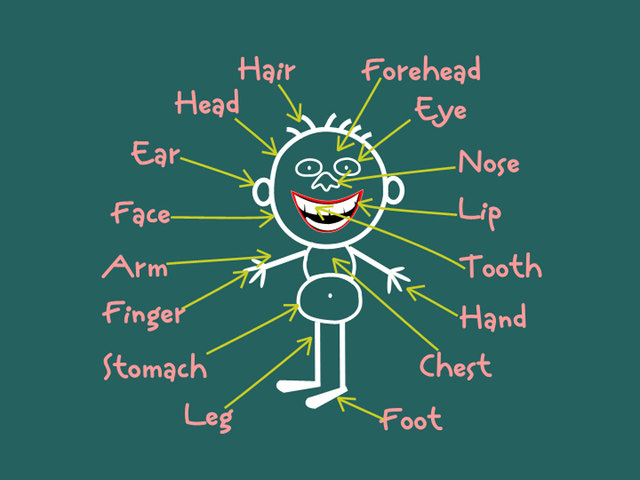 Существует методика обучения "целостному языку" (прослушал - запомнил и узнал/прочитал). В Англии был использован такой метод. Он привел к снижению уровня грамотности. В дальнейшем было принято решение использовать в обучении школьников звуко-буквенные соотнесения. В 90-е годы в нашей стране был популярен метод И. Давыдовой, суть которого как раз и сводилась к прослушиванию и запоминанию фраз и дальнейшему их воспроизведению. Но этот метод подходит далеко не всем учащимся. В английском языке много слов, которые необходимо запомнить, но даже такие случаи систематизируются и запоминаются как группы особых случаев. 2. Фонетический метод является наиболее понятным для обучения чтению младших школьников на начальном этапе. Основывается он на изучении произношения букв и звуков (фонетике). А затем, когда знания уже накоплены, происходит переход к слогам, а затем и к целым словам. Педагог обучает детей правильно произносить звуки, показывает артикуляцию, учит их анализировать предложенные слова, используя часто встречаемые правила чтения таким образом, чтобы ученик, увидев  незнакомое слово в тексте или упражнении, мог сам догадаться, основываясь на уже имеющихся у него знаниях, как оно произносится. В начале изучаются буквы. Сс [si] – согласная буква. Давайте рассмотрим слова, в которых есть такая буква. Crocodile [krocodail]. В этом слове букв Сс произносится как [k],  city [siti] – перед буквами e, i, y буква Сс читается как [s]. Буква Ee [i]: в слове ten [ten] буква Ee произносится как звук [e], так как слог является закрытым, а в слове he [hi] буква Ee произносится как звук [i], так как слог является открытым. Буква Ii: big [big] – слог закрытый, поэтому будет звук [i], а в слове  like [laik] слог – открытый, поэтому звук [ai].3. Во многих современных методиках рекомендуется использовать метод устного опережения. Школьники изучают основные разговорные фразы на иностранном языке, тем самым накапливая словарный запас слов, который в дальнейшем выходит в активную разговорную речь. А уже затем начинают изучать правила чтения гласных/согласных и написания букв и буквосочетаний. С.Ф. Шатилов говорит о том, что  при использовании такого метода учащимися усваивается звуковой образ слова и его значения, а затем остается связать графический образ со звуковым. Но не у всех этот процесс проходит гладко. Поэтому важно не затягивать продолжительность вводного курса и вводить изучение графического образа своевременно.  4. Игра (game method). Достаточно эффективная методика для обучения детей иностранному языку. Педагог часть урока посвящает игре (младшие школьники быстро устают и очень любят играть, поэтому они с радостью принимают правила игры), в ходе которой и происходит ненавязчивое обучение или отработка пройденной темы. С помощью такой методики можно проработать все виды упражнений - от грамматики до разговорной речи. При окончании пройденной темы, можно проводить турнир по чтению. Класс делится на 4 группы. Жюри представляет собой 4-5 человека из старшей школы. Каждой выдается текст (в зависимости от индивидуальных особенностей каждой группы). Задача турнира – выявить лучшую команду-чтеца. В процессе обсуждения члены команды помогают друг другу понять текст, выделить основную мысль, героев текста. Выполнить задания: True/False, дописать пропущенное слово, multiple choice, составить к тексту 5-7 вопросов, написать эссе/письмо другу, используя имеющийся эталон. Выигрывает команда, наиболее точно и быстро выполнившая задания.Исходя из предложенных методик, обучение технике чтения осуществляется с помощью следующих заданий: сначала заучиваются буквы алфавита и их произношение, а затем читают отдельные слова, сгруппированные по принципу основных правил чтения гласных (открытый/закрытый слоги) и согласных (буквосочетания) и т.д.Во время изучения иностранного языка в течение первой четверти происходит только изучение правил произношения звуков, повторяя их за учителем, или за диктором (аудиозаписи). Преподаватель обучает правильной артикуляции звуков, организует на занятиях выполнение разминки для языка и губ, которая при произнесении слов помогает учащимся корректно произносить трудные звуки английского языка. Изучение звуков и слов, которые их содержат, проходит в определенной последовательности: сначала ученики прослушивают звуки, потом повторяют их за диктором, затем учитель делает акцент на словах, вызвавших затруднения, а также идет повторение слов, значения которых преподавателем не переводятся. На занятиях используются примеры фраз, которые позволяют закрепить пройденные звуки - это слова, содержащие пройденный материал, просьбы учителя. Изучение графического образа букв английского алфавита и правил их чтения, а также написания происходит в течение второй и третьей четвертей. Младшие школьники знакомятся с гласными. Преподаватель дает объяснение открытому и закрытому слогам. Также рассматриваются правила их чтения в разных типах слогов. Обучение происходит с помощью определенного набора слов, который должен быть заучен до автоматизма и помогать школьникам в качестве образца при дальнейшем изучении и расширении словарного запаса. На доску прикрепляется изображение со словом, где изучаемая буква выделена ярким цветом, а непроизносимая е, если она есть, синим. Педагог объясняет правила  чтения этого слова, произносит его, школьники читают вслед за ним, а затем по отработанному правилу читают другие слова, которые читаются таким же образом (например,  Kate, take, sale, game и пр.). Здесь должны подбираться слова, уже известные из вводного устного курса и усвоенные всеми учениками. Далее учащиеся читают специальные упражнения по учебнику. Учебники и методические пособия, разработанные Е.И. Негневицкой [20], используются многими преподавателями, так как этот автор специализируется на разработке методик преподавания английского языка для младших школьников. Автор предлагает проводить обучение с помощью английской транскрипции, вводя ее на первых уроках. Вначале изучаются согласные буквы и звуки, которые похожи на русские, идет демонстрация картинок или фотографий, которые иллюстрируют слова, называемые преподавателем и учениками. Также идет повторение деления слова на слоги (некоторые младшие школьники не понимают разницу между словом и слогом или часто путают). Вспоминаем правила родного языка: сколько в слове гласных букв, столько и слогов. Например, name: 2 гласных, а, значит, и 2 слога. Учимся делить слово на слоги и определяем открытые и закрытые слоги, при этом используются игровые приёмы, которые очень интересны детям. Например, слово take. 2 гласные, значит 2 слога. Нас интересует первый слог: ta – открытый слог. «В открытом слоге наша гласная буква «а» стоит последняя, она весела, никто не загораживает ей веселое солнышко, которое она так любит, и произносится она так же, как ее и назвали в алфавите.» О нечитаемой гласной в конце слова можно сказать следующее. "Я буква е. Я нахожусь в конце слова «take» и помогаю другим гласным греться на солнышке, которое они так любят. Если я нахожусь в конце слова, то гласная, которая стоит в предыдущем слоге, читается как в алфавите. Я очень люблю помогать другим гласным, а сама я люблю тенек и в конце слова не читаюсь." Слово not. 1 гласная, 1 слог. Наша гласная «о» находится в серединке слова. Согласные оберегают ее от непогоды: бурь и ураганов. Но ее телохранители такие высокие и широкоплечие, что название (имя) ее плохо слышно и мы слышим его измененным. Вместо [ou] до нас доносится только [o]. Получается слово [not]. (см. Приложение №3)После устного вводного курса учащиеся переходят к чтению, которое начинается с его громко-речевой формы — чтения вслух.Обучение чтению вслухНа начальном этапе обучения чтение вслух должно составлять 90% от всего объема изучаемых текстов и 10% - чтение про себя. Учителя и родители понимают, что на начальном этапе чтение вслух является более предпочтительным, чем чтение про себя. Начиная формировать технику чтения у младших школьников на иностранном языке, чтение вслух обеспечивает последовательное формирование этого навыка, а также выполняет важную роль в процессе само- и взаимоконтроля.В иностранном языке чтение вслух  является средством обучения чтению про себя. Формирование навыка чтения про себя происходит легче при отработке чтения вслух. В этих условиях контролируется произношение, понимание, скорость восприятия информации, ошибки или неточности мгновенно корректируются преподавателем или самим учащимся. Читающий слышит свое произношение, интонацию, сопоставляет графический текст с собственным озвучиванием тех или иных букв/буквосочетаний/слов/фраз, что, в свою очередь, дает возможность лишний раз провести связь между отработанными правилами на чтение и самим чтением текста. Чтение вслух способствует усилению и упрочнению произносительной базы, лежащей в основе всех видов речевой деятельности. Этому навыку очень важно обучать на начальном этапе, а также можно продолжать развивать его на последующих этапах обучения. Важно отметить, что чтение вслух должно сопровождать весь период обучения иностранному языку, но его процентное соотношение к чтению про себя изменяется в зависимости от этапа обучения.При обучении чтению вслух можно выделить дотекстовый и текстовый этапы. В дотекстовой период изучаются правила чтения. Здесь также происходит изучение символов, необходимых для интонационной разметки текстов (вертикальные линии для обозначения пауз, знаки ударения, повышающегося и понижающегося тона и т. д.). Во время дотекстового периода ученики отрабатывают слова, словосочетания и предложения, не имеющие общего смыслового значения. С введением в процесс обучения коротких, связных текстов наступает текстовой период, который распространяется на все этапы обучения. Читать тексты нужно полностью или по смысловым частям.Задача текстового периода чтения вслух – сформировать у учащихся одновременное восприятие и понимание текста в единстве с решением смысловых задач. Восприятие и понимание должно осуществляться синхронно во время чтения всего небольшого по объему текста или его части. При осуществлении изучающего чтения используют следующие режимы, составляющие подсистему обучения чтению вслух (классификация Роговой Г.В. [22]):Чтение вслух на основе эталона. Эталон может исходить от учителя, он может быть дан в записи. Но в начале должна присутствовать предварительная стадия, которая заключается в звукобуквенном анализе трудных явлений, в разметке текста. Эталон звучит дважды: выразительно, сплошным текстом, затем с паузами, во время которых учащиеся читают, стараясь подражать эталону («паузированное чтение»). Чтение вслух с подготовкой во времени. Этот режим максимально активизирует восприятие графического материала учащимися, повышает их ответственность. Порядок работы следующий: 1) Чтение про себя с целью определения интонационных пауз. 2) Сотрудничество. Во время работы в парах, ученики анализируют разметку текста друг у друга, а потом по очереди читают друг другу текст. Такое чтение усиливает выразительность чтения. Учитель контролирует работу пар, обращая их внимание на моменты, требующие дополнительной работы.Чтение без опор и подготовки. Чтение уже известных текстов направлено на выразительность чтения, его беглость.  Беглость чтения помогает понять смысл прочитанного быстро и точно. Такое чтение можно организовать в виде «турнира по чтению». Класс делится на 3 команды. Судьями выступают лучшие учащиеся из класса на год старше или из этого же класса, занявшие в предыдущем турнире первые места, а преподаватель направляет работу. Турнир по чтению вслух следует проводить периодически. Это будет дополнительным мотивом к отработке техники чтения в самостоятельной работе.Логичное добавление всех режимов чтения вслух в учебный процесс приведет к автоматизации восприятия, тогда можно осуществлять переход к  чтению про себя.Чтобы привить любовь учеников к чтению на иностранном языке, важно: мотивировать к процессу чтения, обеспечить успешность его протекания используя  задания к упражнениям. В развитии мотивации к чтения наиважнейшую роль играет качество текстов. Практическое, общеобразовательное, воспитательное значение текстов может быть обозначено только в том случае, если они интересны школьникам. Текст приобретает для ученика смысл в том случае, когда он может содержание соотнести со своим жизненным опытом. Как правило, учащиеся лучше справляются с более трудными, но увлекательными текстами, чем с легкими, но бессодержательными.Современные технологии являются одним из способов  реализации в личностно-ориентированном подходе в обучении чтению. Они способствуют развитию коммуникативных способностей личности школьника, обогащают знания по предмету, раскрывают творческие способности ребенка, т.е. создают среду для активного творческого развития в процессе учебной деятельности. Существует несколько форм личностно-ориентированного подхода: обучение в сотрудничестве, дистанционное обучение, проектные работы, интенсивные методы обучения, применение ИКТ-технологий.Все средства ИКТ, применяемые на уроке иностранного языка, можно сгруппировать по двум типам: аппаратные и программные.1. Аппаратные средства: компьютер; принтер; проектор повышает уровень наглядности в работе учителя, возможность демонстрировать учащимися результатов своей работы всему классу; Интернет; сканер, фотоаппарат, видеокамера, аудио- и видеомагнитофон  помогают визуализации образов окружающего мира; управляемые компьютером устройства предоставляют возможность учащимся различных уровней и способностей обучиться принципам и технологиям автоматического управления; аудио-видео средства обеспечивают эффективную коммуникативную среду для воспитательной работы и массовых мероприятий.2. Программные средства: Источники информации – словари, видео подкасты, аудиофайлы на CD, сайты, поисковые системы Интернета, в т.ч. познавательные и образовательные ресурсы. Тренажеры позволяют отрабатывать навыки работы с информационными объектами: чтение/ввод текста. Существуют ресурсы, на которых учащийся получает задания через компьютер, результат выполнения задания тоже оценивается компьютером. Электронные учебники.При обучении чтению учитель может использовать проектор. Создавать презентации на отработку техники чтения (чтение про себя с экрана), выводить на экран задания к проработанному тексту: озаглавить текст, определить идею текста и др. С помощью «белой доски» можно осуществлять наглядность обучения. Отрабатывать новые слова на произношение (можно прочитать слова, послушать их произношение диктором, а также посмотреть видеоролик), тут же выполнить задание самостоятельно, сгруппировав несколько слов по принципу наличия идентичных звуков. Вывод на экран лексических списков (слова, сгруппированные по темам: food, holidays, seasons). Диалогические карты.Информационные технологии обучения — это процессы подготовки и передачи информации учащемуся посредством компьютера. Компьютерная технология может быть как "проникающая" (использование на занятиях компьютера при изучении отдельных тем, разделов) и как монотехнология (обучение и управление, включая виды диагностики, мониторинг, полностью опираются на применение компьютера). В основном, опытные педагоги применяют "проникающую" технологию и опираются на основные научно-методические принципы: коммуникативность, наглядность, индивидуализацию. Исходя из типов навыков, которые необходимо развить на том или ином этапе обучения чтению, мы применяли ИКТ, которые предполагают различные формы работы с ЦОР (цифровые образовательные ресурсы), такие, как фронтальная, групповая, парная, индивидуальная. Рассмотрим некоторые из форм работы с младшими школьниками на начальном этапе при обучении чтению.1.Знакомство с миром звуков. Подготовительный этап изучения английских звуков  заключается в знакомстве с простыми словами и выражениями из повседневного обихода.  Педагогу необходимо сформировать у учащихся следующий набор  умений, которые и будут являться базой для изучения иностранного языка: 1.Ученики уже  имеют представление о том, как образуется тот или иной звук (посредством регулярной фонетической разминки, которая проводится в начале каждого урока); понимают, как его образовать. При условии успешного усвоения материала на данном этапе, в дальнейшем учащихся значительно легче обучить произнесению новых для них звуков, не возникает сложностей с длинными словами. Методика обучения заключается в том, чтобы задавать вопросы, чередуя те, на которые дети пока не могут ответить, и те, на которые они уверенно могут ответить. Такая форма объяснений обычно не утомляет детей и превращает занятие в разговор, где есть место и для того, чтобы дети говорили сами. Педагогу легче контролировать понимание и усвоение материала , видеть любое затруднение у учащихся и мгновенно корректировать ход урока или задавать дополнительные вопросы для понимания. Необходимо одновременно поддерживать и иллюзию простоты,  и магию новизны. Преподавателю следует строить ход урока таким образом, чтобы ученики как можно больше говорили сами. В современной методике роль обучающего - задавать вопросы, провоцировать ответы и подводить итоги. Таким образом, ученики приходят к решению вопроса, сути новой темы «сами». Это приносит им чувство радости, открытия ими самими чего-то нового, поэтому и разобранный таким образом материал запоминается лучше. Мы задавали ученикам следующие вопросы: Какие они знают звуки? Какие звуки можно получить, не выходя из комнаты? Как получаются звуки? Мы похлопали в ладоши и спросили: "Почему сейчас получился звук?" "Что нужно сделать, чтобы получился такой звук?" Обсудили с ними, как получаются всевозможные звуки. Какие звуки можно произнести при помощи рта? Ученики начали чмокать, кашлять, кричать, изображать животных… Как свистим? Кашляем? Такие вопросы учат детей наблюдать над органами речи. Не нужно на данном этапе касаться звуков речи, необходимо дать  каждому ребенку возможность потренироваться в наблюдении за собой, чтобы затем успешнее самому отвечать на вопросы о тех звуках, при помощи которых мы разговариваем. Что есть у нас во рту? При помощи чего мы может произносить звуки? До чего мы может дотрагиваться во рту языком? До чего мы можем дотрагиваться губами? Какие звуки мы произносим, когда разговариваем? Если дети еще вообще не знакомы с этим вопросом, на нем придется остановиться подробно. "Один или много звуков в слове "мама"?" нужно медленно произносить слова вместе с детьми столько раз, сколько потребуется, чтобы определить, сколько в них звуков и какие они. Как мы произносим звуки? Можно попросить, например, детей объяснить, как мы произносим звуки [м] (смыкаем губы), [л] (дотрагиваемся языком до неба), [а] (открываем рот), [у] (вытягиваем губы). Мы задали детям вопрос: «Можем ли мы говорить не дыша?» На этот вопрос ученики затруднились сразу ответить. Мы попросили их минуту быстро-быстро произносить слово "да" и засекли часы. Через какое-то время дыхание у детей закончилось и им потребовался шумный вдох. Мы остановили их на этом вдохе, обратили на него внимание и попросили опять быстро-быстро говорить слово "да", но не допускать вдохов. Таким образом, ученики поняли – для того, чтобы говорить, нужно выдыхать. После этого вспомнили когда трудно говорить из-за того, что трудно дышать: кашель, бег, мороз… Набор и состав вопросов, их количество и последовательность могут меняться в зависимости от уже имеющихся умений слушателей на данный момент. Такой принцип работы может показаться затянутым, но дети воспринимают такую форму как игру. И относятся к ней с большим энтузиазмом, что в свою очередь мотивирует их к дальнейшему изучению иностранного языка. 2. Дети умеют осмысленно и легко различать гласные и согласные звуки любого языка. Даже если ребенок к этому моменту умеет читать и писать на родном языке, важно понимает ли он, в чем разница между гласными и согласными звуками. При образовании гласного звука воздух выходит через рот, не встречая на своем пути никаких препятствий, например, в виде сомкнутых губ или дотрагивающегося до неба языка. При образовании согласного воздух, препятствие встречается. Нужно проверить, действительно ли дети  понимают, чем различаются гласные и согласные. Можно произносить не существующие в русском языке звуки и попросить определить, какие это звуки. 3. Младшие школьники  понимают, что в английском языке есть такие звуки, которые похожи на русские, и те, которых в русском языке вообще нет.4. Дети умеют артикулировать специфичные для английского языка звуки, т.е. у них получается произносить английские звуки. Все теоретические знания нужны для того, чтобы ребенок на практике научился правильному чтению. Как только у детей получается верно произнести звук, обязательно надо их похвалить: "Теперь вы научились произносить этот звук. Старайтесь произносить его так всегда и даже еще лучше". Это позволяет учащимся поверить в свои силы, перестать стесняться и продолжить экспериментировать. На начальном обучении младших школьников важно добиться того, чтобы произношение  2-3 первых звуков было отработано у каждого ученика, тогда у каждого из них появится уверенность в том, что он может овладеть иностранным языком. 5. Ученики уже умеют распознавать на слух английские звуки и их сочетания и воспроизводить их.6. Школьники понимают, что английские звуки нужно произносить "по-английски", "правильно". Осознают, почему их  исправляют, если они  подменили звук на русский или невнятно его произнесли.Во время отработки и постановки артикуляции мы  использовали СD диск – приложение к учебнику Enjoy English 2 [6], УМК по английскому языку Биболетовой М.З. [4, 5], а так же видеоролики с песнями и звуковыми файлами с сайтов http://learnenglishkids.britishcouncil.org/en/sounds [27], короткие видеоролики со звуками с сайта YouTube,  например http://www.youtube.com/watch?v=u1jmGHoeTwY  [35]. Ученики имеют возможность слышать звуки, представленные разными носителями языка.2. Знакомство с миром букв. Для ученика младших классов, только что научившимся читать на родном языке текст на английском языке – ряд значков, одни из которых ничего не значат, а другие значат совсем не то, к чему он привык или только привыкает, читая на русском языке.Для того чтобы любая буква для ребенка была функциональной и легко воспроизводилась, она должна восприниматься как цельный образ.Одна из самых простых букв для ребенка – О. В ее облике все ясно и привычно – это кружок. Такими же ясными и привычными, без труда узнаваемыми, должны быть и образы всех других букв. Именно тогда, когда буквы будут образами, они смогут быть «говорящими», то есть ассоциироваться со звуками, которые они обозначают.Привыкнуть к образам букв помогают ненавязчивые игры-упражнения. Главная цель игр – сформировать образы букв и сделать зацепки в памяти ребенка, которые потом будут ему помогать узнавать их при чтении и припоминать их начертания при письме. Выполнить эту задачу нам помогали игры и задания, которые достаточно широко представлены на таких обучающих сайтах, как: http://www.eslgamesplus.com/ [31], http://learnenglishkids.britishcouncil.org/en/sounds [27] и др.Мы начали знакомство с буквами английского языка, посещая сайт  http://www.starfall.com/ [33[, раздел ABC, где у детей происходит знакомство с каждой буквой.  Здесь буквы представляют собой не только графические значки, но и могут «говорить» с ребенком и вовлечь его в увлекательное приключение.  К знакомству с буквами относится и пение букв алфавита. При первом знакомстве с алфавитом наши ученики слушали песенку-алфавит. Затем они постепенно начинали подпевать, а потом и петь самостоятельно. Песенка-алфавит представлена в каждом аудио пособии, предназначенном для обучения младших школьников иностранному языку. Так же ее можно найти в разделе песен в нескольких вариантах исполнения с видео сопровождением на сайте  http://www.angles365.com/classroom/songsinf.htm [29].Особенное впечатление произвело на детей совместное пение с учителем, последующая запись совместного исполнения на компьютер или мобильное устройство и в дальнейшем прослушивание и анализ своего пения. Детям очень понравился такой вид деятельности на уроке.Усвоенная песенка-алфавит знакомит ребенка с начертаниями букв и постепенно начинает связывать начертания с названиями, он запоминает названия букв и их последовательность. Названия букв в дальнейшем помогают запомнить звуки, которые обозначают эти буквы, делают возможным логичное изучение правил открытого и закрытого слога. Твердое знание последовательности букв алфавита необходимо для успешного использования печатных словарей, а также записывать слово, диктуемое по буквам. Обычно алфавит делится в песенке на следующие части:A B C D   E F G	     H I J K    L M N O P    Q R S T    U V W      X Y ZОчень важно, чтобы ребенок во время прослушивания  понимал границы названий букв, из общего потока выделял сами названия. В этом хорошо помогли песни с видеорядом, где буквы меняются и одновременно их пропеванием. Происходит формирование навыка написания букв. Здесь на помощь приходят задания по рисованию и раскрашиванию букв.Мы предложили ученикам сделать  тетрадку - «раскраску», где на одной странице разворота нужно раскрасить или обвести букву, а на другой – нарисовать и раскрасить. Ученики видели как мы рисовали,  наблюдали за последовательностью действий, а мы  комментировали, например: «Давайте нарисуем букву “Q”. Видишь, это такой кружок и маленький хвостик внизу». Чтобы сделать процесс рисования ярким и красочным, привлечь внимание детей к этому виду деятельности, достаточно открыть на компьютере программу Paint, выбрать кисть большого диаметра, яркие цвета и воспроизводить свои рисунки через проектор на экран. Нет ничего проще, а сколько радости для детей и сколько восхищения. Мы предлагали школьникам отыскать нарисованную букву в алфавите или в книжке. Необходимо помочь младшему школьнику  разобраться, из каких элементов состоит каждый значок. Ученик рисует букву и объясняет, в каком порядке надо выполнить это задание: выделить важные части и второстепенные. Объяснение происходящего, как правило, мало что обозначает: «Сначала надо нарисовать такую палочку… Потом такую палочку… кружок…». В данном случае ребенок объяснил сам себе, как нужно рисовать букву. Говорение вслух организовывает его мысли и помогает ему. Младшие школьники очень любят, когда им доверяют работу за компьютером, поэтому рисовать можно в программе Paint, что принесет дополнительный стимул и мотивацию к дальнейшему изучению иностранного языка. У каждого ребенка возникают свои ассоциации при том или ином графическом символе. Такие сравнения помогают сформировать образы букв и запомнить их. Для учеников это – игра, они фантазируют, сравнивают, не утомляются, а алфавит постепенно изучается… Сравниваем буквы русского и английского алфавита.Интересным для детей  оказалось сравнение букв русского и английского алфавита. Мы разделили английский алфавит на две части: на буквы, которые похожи на русские, и на буквы, которые не похожи на русские. Неважно, насколько правильным будет деление, главное, чтобы ученики еще раз проанализировали буквы, но уже с другого ракурса.Знакомство с буквами и фонемами, которые можно произносить с их помощью происходило постепенно, одни дети быстро усвоили этот материал, другие очень долго путали английские буквы с русскими.  Упражнения по закреплению знаний букв английского алфавита и вариантов их произношения необходимо включать практически в каждый урок в виде фонетической разминки в начале урока, либо в виде паузы в середине урока, используя фрагменты презентаций (1-2 слайда на повторение), также можно заходить на сайт starfall.com в раздел ABC.3. Знакомство с миром транскрипции.Последний аспект подготовительного этапа в обучении чтению, эти таинственные, неизвестные знаки, которые обозначают  то ли новые буквы, то ли звуки… Педагог объясняет, что зная транскрипционные значки, можно узнать самому как произносится новое слово. Получив основы фонетики и потренировавшись на простых словах, дети удивляются сами себе и говорят: «Я могу». Это помогает дальнейшему изучению ИЯ. Итак, когда сложный многосторонний мир звуков, букв и транскрипционных значков освоен и исследован, наши маленькие ученики сами пытались соединить буквы в слова, сами выводили свои правила чтения.Во время тренировки в чтении маленькими шажками мы продвигаемся к умению читать быстро и не задумываться, почему так, а не иначе. Но для этого надо пройти сложный путь: от работы над просто имитацией чтения за диктором (здесь большую помощь оказывают онлайн упражнения на сайте starfall.com, раздел Learn to read, где пошагово, слог за слогом диктор проговаривает слова, а потом эти слова читаются детьми в интересных коротких рассказах)  до выполнения упражнений на выбор  правильного транскрипционного знака для чтения группы слов, подчиняющихся общему правилу чтения. В тренировке автоматического восприятия букв и буквосочетаний помогает все тот же сайт starfall.com и  http://www.kizphonics.com [32], где представлен широкий выбор тренировочных упражнений на узнавание и чтение этих буквосочетаний.Ученикам второго класса вполне по силам изучение правил открытого и закрытого слога на простых примерах. Они начали знакомиться с чтением буквосочетаний. В тренировке такого чтения большую помощь оказывает книга Волошко М.Ю. «Учимся читать по-английски» [12] , где имеется великолепная богатая подборка слов для тренировочного чтения. Для подготовки к урокам страницы из этой книги мы сканировали и вставляли в презентацию Power Point, выводили на экран через проектор. Слова сопровождаются красочными картинками и помимо тренировки чтения дети успевают узнать и запомнить много новых слов. В разделе Learn to Read сайта starfall.com [33] есть видеоролик в виде мультфильма о немой “e”. Дети обычно довольно быстро запоминают условия этого правила: «если на конце слова есть немая "e", то гласная буква перед согласной читается…» Следствие ребенку запомнить сложно. Для этого важно использовать подборки слов, читая которые можно добиться автоматического  чтения. Перед тренировочным чтением мы объясняли, что  «немая буква "e" на конце слова стоит не просто так, а специально для того, чтобы гласная буква в середине слова читалась «по-взрослому», по-другому; «Если на конце стоит немая "e", буква в середине слова так начинает важничать, что читается так, как называется в алфавите». Такая образность живо воспринимается детьми, так как подкреплена визуальным восприятием.Примеры упражнений по  обучению технике чтения.Техника чтения. Все предыдущие виды работы над чтением являются вводными и необходимыми для того, чтобы научить детей читать бегло, при этом понимая смысл того, что они читают. Для этого существует очень много упражнений, но начинать надо тоже с малого.Рассмотрим некоторые примеры коммуникативно-направленных проблемных заданий и упражнений по обучению технике чтения, которые позволяют младшим школьникам действовать в ситуациях, приближенных к реальным ситуациям общения. А это в свою очередь способствует повышению мотивации учения и его эффективности.Упражнение, направленное на развитие восприятия.1. “Повторюшка” - упражнение, направленное на перевод информации из кратковременной в долговременную память.Сказочный герой решил проверить у кого лучше память.На слайде презентации, выполненной в программе Power Point,  написаны 3 предложения, состоящие из 3-4 слов. Дети читают первое предложение, и оно закрывается. Дети повторяют предложения по памяти. Такие же действия производятся со вторым и третьим предложениями. После этого дети на несколько секунд закрывают глаза, а предложения на слайде  меняются местами. Открыв глаза, дети получают задание прочитать предложения в новом порядке.  This is a dog. It is grey, funny and kind. It can run and jump.2. “Прочитайка”- чтение текстов, заученных наизусть. Идея использования таких упражнений была предложена Л.Н. Толстым, который считал, что, зная слово, ребенок постепенно осваивает не только звукобуквенные соответствия, но и сам “открывает” правила чтения.Например:- Вначале разучивается рифмовка. Bill, Bill, sit still!- Затем, выделяются отдельные слова, и производится анализ:· из каких букв они состоят;· какой звук обозначает в слове буква или буквосочетание.- В заключении рифмовка прочитывается целиком.3. Соединить слова и звуки, которые в них встречаются4.Прочитай загадку. Подчеркни отгадку. Задание на понимание текста.Bob has got a pet. It isn`t big. But it is merry and funny. It is black. It can run, jump and swim. It can`t fly. Bob likes his …а. red hen        b. black dog           c. black duck5. Отметь слово со звуком [s]: can, cinema, cat, cake.6. Укажи, в каком слове есть согласная буква “r”, которая не читается: red, green, run, river.7. На экране демонстрируется слайд, выполненный в программе Power Point. В нем учащиеся могут видеть 3-4 предложения. Дети читают каждое предложение, и оно закрывается. Они повторяют его по памяти. Такие же действия производятся с последующими предложениями. После этого дети на несколько секунд закрывают глаза, а предложения на слайде  меняются местами. Открыв глаза, дети получают задание прочитать предложения в новом порядке.This is a dog. It is black. It can run, jump and sing. I like it. Предлагаемые примеры заданий экспериментально проверены на уроках по английскому языку в начальной школе и доказали свою эффективность.2.3. Сравнительный анализ УМК «Английский язык» И.Н. Верещагиной и УМК «Английский в фокусе» (“Spotlight”).Предлагаю рассмотреть метод формирования техники чтения на английском языке, предлагаемый в УМК И.Н. Верещагиной. Анализируя знания и навыки, которые младшие школьники демонстрируют в конце первого учебного года, можно утверждать, что метод эффективен. При регулярной работе и требовании корректного выполнения определенных заданий на отработку пройденного материала, школьники читают продолжительные тексты, соблюдая нормы интонирования и ударения.Начинается курс обучения с изучения согласных букв и вариаций звуков, передаваемых ими. Изучив все согласные буквы, одновременно увеличив свой словарный запас и развив речевые навыки в некоторых учебных диалогах, присутствующих в школьной программе, ученики переходят к чтению гласных букв в различных словах.В УМК И.Н. Верещагиной [11] учеников сразу знакомят с такими терминами, как «открытый» и «закрытый» слоги, одновременно обучая чтению транскрипции слов. Необходимо отметить то, что чтение опирается на уже имеющийся словарный запас из устной речи, отработанный на вводном курсе. Учащиеся читают и пишут те слова, которые уже проговаривали. Речевые модели закрепляются. Распознавая звуковой образ слова, определяя гласные и согласные буквы/звуки, из которых состоит слово, имея перед собой изображение, которое иллюстрирует изучаемый контекст, ученики в силах сами прочесть новое слово или догадаться, что это слово обозначает. В данной методике учащиеся читают слова, а транскрипционные значки только помогают в установлении определенных соответствий между графическими и звуковыми образами разнообразных слов.Прочитать слово, используя транскрипционные значки очень важно, так как этот навык делает ученика более независимым и делает успешной самостоятельную работу, выполняемую во внеурочное время. В действительной жизни мы не встречаем тексты, написанные транскрипцией. Во время чтения, происходит мысленный перенос от графического образа слова к звукоречедвигательному, и далее к его значению. Переход от  звукового образа [si:] к значению данного слова без графического образа (“sea” или “see”) очень затруднителен, это возможно только поняв контекст.На этапе чтения отдельных слов ведется работа по расширению единицы воспринимаемого текста. Школьники сначала учатся читать слова, затем словосочетания, в дальнейшем переходят к предложениям и учебным маленьким текстам. В предложение последовательно добавляется одно слово за другим, тем самым помогая отработать: правильное произношение буквосочетаний/целых слов; лексические навыки; порядок слов в предложении и пр. I see. I see a black. I see a black cat. I see a black cat with. I see a black cat with a hat.Происходит формирование очень важных составляющих техники чтения - темпа, интонации, ударения, пауз. Такие упражнения, как хоровое и индивидуальное проговаривание фраз/текста в аудитории и повторное прослушивание и проговаривание этого же текста за диктором дома, очень важна. Учитель должен требовать не только правильного произношения прочитанных слов, но также и необходимого темпа, контролировать нормы ударения, пауз, мелодики. В этом случае формирование техники чтения происходит эффективнее. В том случае, если педагог акцентирует внимание только на правильном произношении читаемых слов, то навык техники чтения редко успешно формируется к установленным учебной программой срокам. При обучении технике чтения преподаватели используют знаки фонетической разметки текста. Ученик начальной школы, обученный этим элементам, вначале на учебных занятиях под контролем педагога, а затем уже и в самостоятельной работе во время аудирования отмечает паузы либо изменения интонирования в тексте/диалоге. Приобретение такого навыка помогает успешному выполнению разных учебных задач, связанных с формированием фонетических навыков речи.	Само чтение может начаться с чтения фабульных текстов, имеющих достаточно большой объем. На данном этапе, кроме формирования техники чтения, начинают отрабатываться на учебных занятиях различные технологии чтения, навыки самостоятельной работы. Также продолжают совершенствоваться языковые и речевые навыки. На этом этапе владения иностранным языком можно обучать:- пропускать незнакомые слова, если они не мешают выполнить учебное задание;- пользоваться словарем;- обращать внимание на сноски, которые относятся к прорабатываемому тексту.Далее предлагаю рассмотреть УМК курса  «Английский в фокусе, 2-4» (“Spotlight”). [2]Данный УМК рассчитан на два учебных часа в неделю. Знания и навыки учащихся, обучающихся по данному УМК, по завершению обучения ИЯ в начальной школе соответствуют общеевропейскому уровню А1. Количество тем, изучаемых младшими школьниками, достаточно узок, поэтому многие из них повторяются из года в год, накапливается лишь новый лексический и грамматический материала.Чтение. В УМК используются традиционные и зарубежные подходы в обучении чтению (глобальное чтение – whole-word reading), эффективность которых для данной возрастной категории доказывает практика. Во 2 классе вводятся правила чтения некоторых букв и буквосочетаний, а также некоторые транскрипционные значки.Для того, чтобы чтение проходило более успешно, упражнения даются в рекомендуемой последовательности: прослушивание и повторение новых слов и структур за диктором, затем чтение этих же слов и структур самостоятельно, их использование в диалоге (Chit-Chat). Чтение и прослушивание текстов-диалогов с уже знакомыми структурами. Учащиеся стараются узнать знакомые слова в тексте, учатся читать их в связном тексте (объем текстов до 100 слов, артикли не учитываются). Читая вслух, дети соблюдают правильное ударение в словах, логическое ударение в предложении; смысловую интонацию. Этому способствует тот факт, что практически все тексты записаны на диски и начитаны носителями языка. В 3 и 4 классах проходит изучение основных правил чтения и вводится транскрипция.В учебном пособии для младших школьников также представлены социокультурные тексты, которые не записаны на диск. Но они построены таким образом, чтобы учащиеся смогли прочитать их самостоятельно и извлечь необходимую информацию (имена, место действия, названия предметов и пр.). В них есть малое количество новых слов, которые объясняются учителем перед началом чтения и расширяют словарный запас учащихся. Кроме того, развивается языковая догадка (прогнозирование). Учащиеся также демонстрируют умение пользоваться двуязычным словарем учебника. (см. Приложение 4).Фонетическая сторона речи. Благодаря хорошему звуковому обеспечению (audio CD) у учащихся вырабатывается правильное произношение: они соблюдают нормы произношения (долготу и краткость гласных, дифтонги и пр.), обращают внимание на отсутствие оглушения звонких согласных в конце слова или слога, связующее ‘r’ (there is/are), правильно ставят ударение в словах и фразах, соблюдают ритмико-интонационные особенности повествовательных, побудительных и вопросительных предложений. Отсутствие ударения на служебных словах, интонация перечисления, членение предложений на смысловые группы отрабатываются путем многократного просушивания и последующего разыгрывания диалогов, записанных на дисках. Специальные фонетические упражнения в каждом модуле направлены на различение на слух всех звуков и звукосочетаний английского языка. 2.4. Методические рекомендации по применению коммуникативной методики на уроках английского языка.В процессе исследования были рассмотрены УМК «Engoy English» и «Spotlight». При анализе методик, используемых в данных УМК мы обнаружили как преимущества, так и недоработки.Преимущества данных учебных пособий: - оба имеют достаточно заданий на заложение основ фонетики;- используется метод устного опережения, что помогает ученикам переходить к чтению и говорению, используя уже изученный лексический материал; – в рабочих тетрадях грамотно составлены упражнения для самостоятельной работы дома. Недостатки заключаются в следующем:- малое количество наглядных материалов;- отсутствует видео-материал, CD с интерактивными играми.Методические рекомендации по применению коммуникативной методики на уроках английского языка, рекомендуемые для включения в программу УМК с целью эффективного формирования навыка чтения на английском языке у младших школьников на начальном этапе обучения.1. Необходимо подобрать видео материал к изучаемым темам. Это добавит наглядности в процесс обучения английскому языку младших школьников.2. В УМК «Spotlight» следует добавить тексты для чтения. Данные задания представлены только в виде нескольких страниц в конце учебника. 2. Разработать задания с использованием «белой» доски, что также будет способствовать большей мотивации для дальнейшего изучения иностранного языка.3. Добавить игровые ситуации, при которых младшие школьники, чувствуя себя комфортно, смогут отработать свои навыки и опробовать знания.2.5. Контроль сформированных навыков чтения на английском языке у младших школьников на начальном этапе обучения.При определении уровня сформированности умений читать тексты на иностранном языке оценка осуществляется по результатам выполнения заданий на поисковое, ознакомительное или изучающее чтение.Быстрое и безошибочное восприятие и узнавание графических образов, лексико-грамматических единиц письменного текста подразумевает сформированность рецептивных технических и лексико-грамматических навыков чтения.	В процессе контроля по формированию навыков чтения у младших школьников на начальном этапе мы проверяли:• узнавание и называние букв;
• соотнесение букв и буквосочетаний со звуками;
• озвучивание слов, словосочетаний и предложений;
• деление предложений на ритмические группы, интонирование;
• полное и точное понимание текстов (для изучающего чтения);
• понимание общего содержания текстов (для ознакомительного и поискового чтения);
• правильное  чтение вслух.Нами были составлены итоговые проверочные работы  (Приложение № 5) по контролю навыков чтения и развития читательских умений, как перевод и понимание связного текста на английском языке у учащихся  2-го класса (к УМК М.З. Биболетовой “Enjoy English”). [4, 5, 6] Они являются примерными и проводятся учителем в конце года. Эти работы могут быть предложены как для всех учеников класса, так для отдельных детей. Второй вариант (выборочное выполнения отдельными учащимися таких работ) дает учителю достаточно полное представление об уровне сформированности навыков чтения вслух и про себя, и читательских умений у конкретного младшего школьника.Обучающимся предлагается для чтения про себя незнакомый текст, доступный по содержанию. Ребёнку нужно не только прочесть его, но и озаглавить, и выполнить задания к тексту (раскрасить предложенные картинки в соответствии с содержанием, заполнить табличку, отметить истинные или ложные высказывания, по образцу фрагмента текста составить несколько предложений о себе и т.д.) Учитель оценивает уровень освоения навыка чтения, перевода и понимания текста учащимися. За такую работу мы ставили несколько оценок. (Приложение № 5)  Критерии оценки: 1 оценка – задание на проверку понимания общей темы (выбор заголовка, более точно отражающего содержание текста – reading for the main idea), умения применить языковую догадку при переводе слов, похожих на слова, существующих в родном языке, перевод указанных предложений.1-3 балла – «3», 3-4 балла – «4», 5 баллов – «5».2 оценка – выполнение заданий на поиск конкретной информации в тексте (detail reading) на определение верного и неверного утверждения, а во втором варианте в задании просят раскрасить животных упомянутыми в тексте цветами.5-6 баллов – «3», 7-8 баллов – «4», 9-10 баллов - «5». 3 оценка – after-reading. Задание – написать о себе несколько предложений по образцу текста (1 вариант), заполнить таблицу взятыми из текста данными (второй вариант).5-6 баллов – «3», 7-8 баллов – «4», 9-10 баллов - «5». 4 оценка – чтение данного текста (или его части) вслух преподавателю. Оценивается скорость чтения, интонация и паузирование.50-60% - «3», 70-80% - «4», 90-100% - «5». К УМК Биболетовой разработаны Контрольно-Измерительные Материалы [15, 16], которые можно мы также использовали при контроле сформированных навыков речевой деятельности на английском языке у младших школьников на начальном этапе обучения (Приложения № 6, 7). Вопросы и задания контрольно-измерительных материалов  подготовлены с учетом требований государственного образовательного стандарта. Использование КИМов позволяет начать постепенную подготовку младших школьников к Единому государственному экзамену.Вопросы и задания каждого теста для проверки определенного навыка (лексико-грамматические задания, задания по чтению и аудированию, контрольные работы по разделам) разделены на три уровня сложности: А (базовый), В (усложненный) и С (повышенной трудности).  Для работы по подведению результатов и оценке заданий предлагается использовать рейтинговую шкалу. Здесь используется балльная система подсчета. Это помогает получить лучший дифференцирующий результат.Перевод результатов тестирования в 5-ти балльную систему оценок:Формы и способы контроля и самоконтроля (УМК «Английский в фокусе, 2-4» (“Spotlight”).Portfolio: письменные и устные задания в учебнике, обобщающие изученный материал.I love English: раздел в рабочей тетради на закрепление изученного языкового материала во всех видах речевой деятельности.Now I know: задания в учебнике, направленные на самооценку и самоконтроль знаний материала модуля.Progress Check: тесты из сборника контрольных заданий. В учебнике в каждом задании за правильно выполненное задание выставляется определенный балл, затем эти баллы суммируются для выставления общей оценки за весь тест: 60-70 баллов – «3», 80-90 баллов – «4», 90-100 баллов – «5». Такой же Progress Check присутствует и в рабочих тетрадях этой линейки УМК “Spotlight”.Formative Evaluation Chart: карточки оценки степени активности учащихся в выполнении отдельных видов упражнений и заданий.Comulative Evalution Chart: карточка итоговой оценки знаний учащихся по каждому модулю (для каждой группы)Student`s Self-Assessment Form: карточка самооценки знания материала модуля. Заполняется каждым учащимся индивидуально.Выводы ко 2 главе:1. Основной практической целью изучения ИЯ младшими школьниками является улучшение их коммуникативной компетенции: их обучают грамотно использовать знания о фонетике, грамматике, лексике английского языка вовремя коммуникации с носителями языка. Основная задача при формировании навыка чтения - отработка техники чтения.2.Существует несколько методов обучения чтению:- метод фраз, целых слов, словосочетаний или предложений;- фонетический метод (основывается на фонетике);- метод устного опережения;- игра (game method).3. На начальном этапе обучения чтению необходимо много читать вслух. Здесь различают дотекстовый (проработка новый слов, интонации) и текстовый этапы (чтение целых текстов с пониманием смысла написанного). 4. При изучении иностранного языка можно пользоваться обучающими ресурсами сети Интернет. Такая методика мотивирует младших школьников к дальнейшему изучению ИЯ.5. На основании проведенного анализа УМК «Английский язык 2» Верещагиной И.Н. и УМК “Enjoy English 2” Биболетовой М.З. были приведены рекомендации по доработке указанных УМК.6. Приведены примеры контроля (тесты) сформированности навыков чтения у младших школьников на начальном этапе.ЗаключениеЯзык – важнейшее средство общения, при его помощи происходит существование и развитие человеческого общества, развитие международных отношений. Каждый четвертый житель планеты пользуется английским языком для общения на том или ином уровне.Изучение этого предмета в начальной школе является признаком возрастающего социального интереса к изучению иностранных языков, подтверждением важности этого предмета для всестороннего личностного развития индивида и его успешности в современном мире.Чтение – один из важнейших видов коммуникативно-познавательной деятельности, направленной на извлечение информации из письменного текста. Рецептивный характер этого вида речевой деятельности обуславивает доступность и легкость его изучения.Чтение рассматривается в школьной методике как цель и средства обучения ИЯ. Цель обучения чтению: извлекать информацию из прочитанного. При овладении чтением учащиеся сталкиваются с целым рядом психических и лингвистических трудностей. Для формирования техники чтения необходимо читать вслух, для других. Техника чтения – показатель понимания прочитанного. Существует система упражнений на отработку техники чтения:- чтение отдельных букв, словосочетаний;- чтение отдельных слов, фраз;- чтение речевых образцов, устойчивых выражений;- чтение коротких текстов.	Существует несколько подходов в классификации чтения с извлечением информации (Фоломкина С.К.): чтение с извлечением основной информации (основное содержание), чтение с извлечением всей (детальной) информации. Автор выделяет основные виды чтения по типу проникновения в содержание:- на уровне слова: найти географические названия, дату (reading for specific information);- на уровне смысла: определить главную мысль текста, главного героя (reading for the main idea);- понимание всей информации: степень понимания зависит от имеющегося жизненного опыта у читающего (reading for detail).Существует ряд трудностей в обучении иностранному языку:- при обучении иноязычному чтению в памяти младших школьников нет прочных слухо-речемоторных образов читаемых слов. Преодолеть это препятствие можно, используя метод устного опережения.- необходимость овладения системой графических знаков, отличающихся от знаков родного языка, а также умение соотносить их с иноязычными звуками.Мы провели анализ методик по обучению чтению на английском языке младших школьников (Верещагина, Биболетова, Дули), привели в работе ряд критериев оценки контроля сформированности навыков чтения на начальном этапе обучения.Проведенное исследование подтвердило, что проблема обучения чтению актуальна в современном мире и требует особого внимания.Список использованных источников информации.1.  Азанова Т.А. Итоговые проверочные работы по чтению на английском   языке во 2м классе http://www.tea4er.ru/forum/86-2-/55182-2-enjoy-englishАфанасьева, Дули.  УМК «Spotlight 2» Английский в фокусе. Афанасьева О.В., И.В. Михеева, Н.В. Языкова  Программы общеобразовательных учреждений 2-11 классы. Москва. Просвещение. 2011 - 94 с.Биболетова М.З., Денисенко О.А., Трубанева Н.Н.: Английский язык: Книга для учителя к учебнику Английский с удовольствием/Enjoy English для 2 класса. Москва. Титул. 2013 – 112с.Биболетова М.З., Денисенко О.А., Трубанева Н.Н.: Английский язык /Enjoy English для 2 класса.  Учебник.  Москва. Титул. 2013 – 128 с.Биболетова М.З., Денисенко О.А., Трубанева Н.Н.: Английский язык /Enjoy English для 2 класса.  CD-диск.  Москва. Титул. 2013. Бим И.Л.Что мешает повышению результативности обучения иностранным языкам? / И.Л.Бим // Иностранные языки в школе. – 2007.- №4. - С. 2-6. Быкова Н.И., Поспелова М.Д. Английский язык 2-4 классы. Москва. Просвещение. 2010 - 105 с.Вайсбурд М.Л. Использование учебно-речевых ситуаций при обучении устной речи на иностранном языке. – Обнинск, 2001. – 128с.Вайсбурд М.Л., Кузьмина Е.В. Роль индивидуальных особенностей учащихся при обучении иноязычному устноречевому общению // Иностранный язык в школе. – 2001. - № 1. – С. 5 – 10.Верещагина И.Н., Бондаренко К.А., Притыкина Т.А.: Английский язык. 2 класс. Учебник в 2 ч. Москва. Просвещение. 2010.Волошко М.Ю. «Учимся читать по-английски» Москва. WordHord. 2010 - 97 с. Гальскова Н.Д. Теория обучения иностранным языкам: лингводидактика и методика [Текст] / Н.Д.Гальская, Н.И.Гез. – М.: Академия, 2005. – 336с. Зимняя И.А.. Психология обучения иностранным языкам. М.: Просвещение, 1991. — 222 с. КИМы по английскому языку для 2 класса. Москва. Вако. 2013г. 64 с. КИМы по английскому языку для 3 класса. Москва. Вако. 2013г. 80 с. Клычникова З.И. «Психологические особенности обучения чтению на иностранном языке». Пособие для учителя. Москва «Просвещение», 1983. 207 с. Выготский Л. С. Психология развития ребенка.  Москва. Эксмо. 2006  - 512с. Лейтес Н.С. «Проблема общих способностей в возрастном аспекте» Вопросы психологии, 1969, № 2, с. 15-23. Негневицкая Е.И., Шахнарович А.М. Язык и дети. – М. 1981. Никитенко З.Н., Шумилова Н.Н. Учимся читать по-английски с удовольствием. Сборник упражнений. 2010 г., 16 стр., ИД «Первое сентября», «Чистые пруды».Рогова Г.В., Верещагина И.Н. Методика обучения английскому языку на начальном этапе в общеобразовательных учреждениях. Москва. Просвещение. 2000. 105c. Соловова Е.Н. Методика обучения иностранным языкам: базовый курс лекций. Москва. Просвещение. 2005. 241c.Фоломкина «Обучение чтению на родном и иностранном языках». Цветкова Л.С. «Психологические возможности человека и проблемы обучения»  печатается по изданию ж-ла «Коммунист». 1986 г. № 11. С. 49—58..."  Источник: http://psychlib.ru/mgppu/hre/hre-121.htm] Щукин А.Н. Теория обучения иностранным языкам. Москва. Изд-во Икар. 2012. 410c.Эльконин Д. Б. Психология обучения младшего школьника // Психическое развитие в детских возрастах: Избранные психологические труды / Д. Б. Эльконин; М.: Издательство «Институт практической психологии», Воронеж: 1997. 284c. http://learnenglishkids.britishcouncil.org/en/sounds http://nsportal.ru/shkola/inostrannye-yazyki/angliiskii-yazyk/library/rabochaya-programma-po-angliyskomu-yazyku-dlya-3#ftnt2 Рабочая программа по английскому языку для учащихся 1-4 классов. Данилина Татьяна Николаевна. 2013г. http://www.angles365.com/classroom/songsinf.htm  http://www.dioo.ru/rechevaya-deyatelnost.html    Психологические и лингвистические характеристики чтения как вида речевой деятельности. http://www.eslgamesplus.com/, http://learnenglishkids.britishcouncil.org/en/sounds  http://www.kizphonics.com http://www.starfall.com http://www.twirpx.com/ http://www.youtube.com/watch?v=u1jmGHoeTwYПриложение № 1         Стратегия чтения. Автор - Гальскова Н.Д.                Стратегия чтения – это ряд знаний и умений, который помогает учащимся:- понимать тип, специфику и целевое назначение текстов;- извлекать информацию из текста на разном уровне;- иметь возможность полностью понять текст или извлечь нужную информацию.Приложение № 2               			       Этапы работы с текстом            Приложение №3      Отработка звуков в разных типах слогов, буквосочетанийПриложение № 4Таблица навыков, сформированных у учащихся на 1 и 2 годах обучения ИЯЧтениеПриложение № 5Итоговые проверочные работы по чтению на английском языке во 2м классе              (к УМК М.З. Биболетовой “Enjoy English”).Вариант 1Прочитай текст, выбери и подчеркни подходящий заголовок из предложенных вариантов.Переведи предложения, находящиеся перед скобками (впиши в пропуски 1,2,3). Варианты заголовков:About (про) Ann.   2. Ann and her family ( семья).     3. My sister Ann.Верно (T) или неверно (F)?По образцу первого абзаца текста запиши 5-6 предложений о себе._____________________________________________________________________________________________________________________________________________________________________________________________Вариант 2Прочитай и озаглавь текст (по-русски). Переведи предложения, находящиеся перед скобками (впиши в пропуски 1,2,3).Раскрась  правильно, заполни пропуски в таблице информацией о животных. 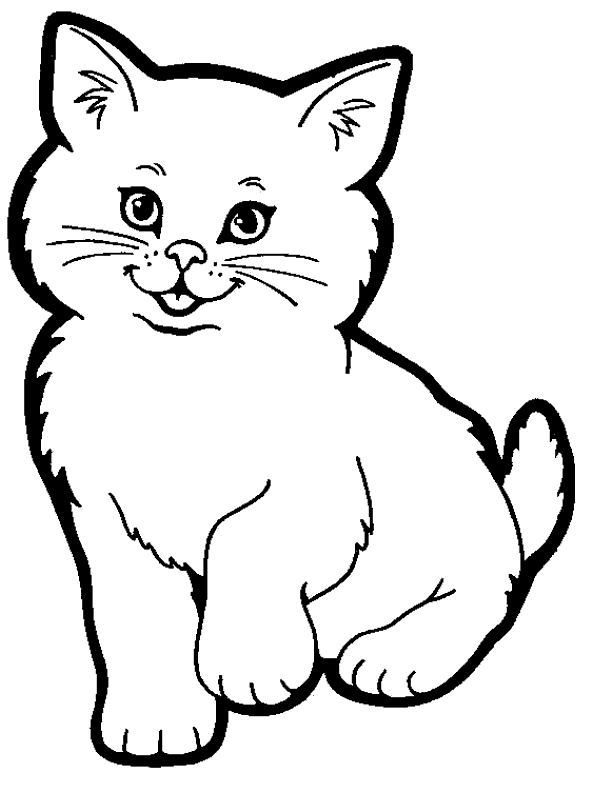 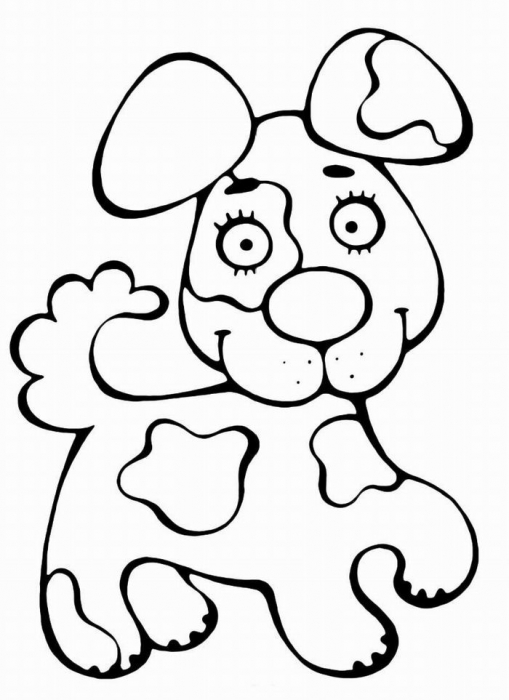 Приложение №6 Тест по чтению (Reading Test), приведенный в Контрольно-Измерительных Материалах к УМК Биболетовой М.З. «Enjoy English 2»My friendI have got a friend. It is a cockerel. His name is Winnie. He is slim. He is black, red and blue. Winnie is strong. But he is not angry. He likes to go. He can sing well. He lives on the farm. I like to see my friend. My granddad and I like Winnie very much.Words to textOn – на, farm – ферма, to do – делать.Задание АВыпиши слова (прилагательные), которые характеризуют Винни.________________________________________________________________________________________________________________________________________Задание ВПодбери к русскому слову соответствующее английское из текста.Не злой ________________________Ему нравится ___________________Мой друг ______________________Видеть _________________________Задание СОтветь на вопрос.    What can Winnie do well?Приложение № 7Тест по чтению (Reading Test), приведенный в Контрольно-Измерительных Материалах к УМК Биболетовой М.З. «Enjoy English 3»Jim`s Forest FriendOne Sunday morning my friend Jim goes to the forest. He meets his friend in the forest. His friend`s name is Mike. Mike is a bear. He is big, brown and funny.Mike has a sweet tooth. He likes sweets, jam and honey. The bees in the forest are his friends. But Mike doesn`t like cabbage and carrots. Jim likes ice cream and red sweet carrots. He has a sweet tooth too.Mike is smart. He visits Green School. He can read forest books. But he cannot play chess. Jim would like to teach Mike to play chess. He says: “Please, Mike, play with me”. Jim likes to help his friend. His friend is strong but kind. Jim and Mike are friends.Words to the text:  bee [bi:] – пчелаЗадание АRead the text. What is this story about? Choose the right answer. (Прочитай текст. О чем этот рассказ? Выбери правильный ответ.)Forest School. 2. The boy`s friend. 3. bees. 4. The forest.Задание ВComplete the sentences. Choose the correct word or word combination. (Закончи предложения. Выбери верное слово или сочетание.)Jim has got…a forest friend b. the bees c. ice cream d. sweet carrotJim meets Mike…In the park b. in the Green School c. in the forest d. at homeMike can…play  b. run and jump   c. sing   d. readJim would like to…Read books together b. play chess together c. be strong d. play football togetherЗадание СAnswer the question. (Ответь на вопрос.)Who are Mike`s friends?______________________________________________________________Приложение № 8Lesson plan  «Clever Miranda»Level: …beginner……………….                            Number of students:  …15……Materials«Enjoy English - 3» (М.З. Биболетова), p. 80-85picturesextra handouts made by teacherAssumptions Students heard the words about the post. It is the third lesson from three classes about the post.  We have to use these new words and to read the text and answer some question after it.Timetable fit Приложение №9План  урока “Путешествие в страну Чтения” по УМК М.З.Биболетовой “Enjoy English” (2-ой год обучения, 3 класс)1. Учебно-практическая цель: развивать коммуникативную компетенцию учащихся (языковую, речевую, социокультурную) по темам “Еда” и “Животные” посредством формирования умения общаться на английском языке с учетом речевых возможностей, потребностей и интересов младших школьников через обучение чтению. 2. Образовательная:расширять кругозор и формировать у учащихся интерес к культуре стран изучаемого языка.приобщать младших школьников к новому социальному опыту с использованием английского языка на материале детского песенного, стихотворного и сказочного фольклора3. Воспитательная: формировать у учащихся основ толерантности, чувства ответственности за себя и происходящее вокруг, способствующих развитию личности ребенка.4. Развивающая цель: развивать интеллектуальную, эмоциональную и мотивационную сферы личности учащихся, обеспечивающих адаптацию младших школьников к новому языковому миру для преодоления в дальнейшем психологических барьеров в использовании английского языка как средства общения.Задачи:обучать рецептивным (аудирование, чтение) и продуктивным (говорение и письмо) видам речевой деятельности по темам “Еда” и “Животные”;повторить лексический материал по вышеуказанным темам, грамматический материал по теме “Present Simple Tense”, порядок слов в утвердительных, вопросительных и отрицательных предложениях;повторить правила чтения гласных букв в разных типах слогов и согласных буквосочетаний;формировать навыки речевой деятельности через чтение диалогов и связных текстов (загадок) по повторяемым темам;формировать навыки чтения с полным пониманием содержания текста;учить третьеклассников ценить своих друзей, участвовать в совместной деятельности, вежливо вести себя за столом;знакомить детей с миром их зарубежных сверстников, с его обычаями и традициями;оценить (осознать или определить) уровень усвоения фонетического, лексического и грамматического материала по изученным темам, а также их практического использования учащимися;учесть результаты усвоения учащимися изученных тем при планировании последующих уроков.Оборудование урока: карта “Королевство Чтения”, с указанными на ней остановками; игрушечный паровозик на магните; картинки по темам; магнитная доска с заданиями по чтению (этикетные диалоги); 6 пакетов со знаками транскрипции на них (для заданий по правилам чтения); презентация в Power Point; конверты со словами, разрезанными в виде пазлов для заданий на повторение правил чтения; раздаточные листы с текстами; магнитофон/CD-плеер; книги на английском языке – подарки для учащихся; плакат с надписью “You can read English”.Ход урокаОрганизационный момент. Озвучивание цели урока, настрой на работу.Фонетическая зарядка. Первая остановка называется “Tongue Twister”, ее цель - подготовить учащихся к общению на иностранном языке. Учащиеся поют песенку о дружбе “The more we are together”. После этого на экране проецируются 2 скороговорки, по одной для каждой команды. Вызываются желающие (по 1 человеку от команды), задача - прочитать скороговорку 3 раза в быстром темпе.Чтение слов с учетом правил чтения Под музыку команды двигаются к следующей остановке. Ее название – «Слово». Здесь представлены 2 задания, для их выполнения учитель предлагает ученикам каждой команды разделиться  на 2 группы. Две первые группы получают задание - “Говорящие мешки”. На трех пакетах наклеены звуки - знаки транскрипции, обозначающие чтение гласных букв в разных типах слогов. Задача игроков разложить слова – семена в нужные мешки – пакеты, в соответствии с правилами чтения и затем прочитать их всей группой. Второй команде предлагаются конверты, в которых находятся слова, разрезанные в виде пазлов (по 3 слова). Задание – сложить их правильно и прочитать всей группой. Командам предлагается выполнить работу за 5 минут.Динамическая пауза. Чтение текста с общим пониманием содержания. Следующая остановка – “Текст”. На этом этапе младшим школьникам предлагают 2 задания по группам. Первым двум группам – восстановить порядок этикетного диалога и прочитать его по ролям. Двум вторым группам – прочитать загадку и угадать, о ком она, тексты загадок проецируются на экран. В виде отгадок картинки, изображающие животных. Команды выполняют задания, читают диалоги и загадки с ответами. Подведение итогов урока. Последняя остановка “Finish”На последней остановке «Финиш» участников ждет сюрприз. Учитель разворачивает ватман и ученики видят предложение “You can read English”. Читают его обе команды вместе. Учитель благодарит участников за работу, интересуется понравился ли им урок-игра, какие задания понравились больше (рефлексия) и дарит всем детям книги на английском языке.ЧтениеИнформацияВосприятие сигналов извне (текст)Построение гипотезИмеющиеся знанияПроверка гипотез с помощьюВнешние сигналы (текст)Имеющиеся знанияОптимальное время                                        для начала обучения чтениюПоследовательность действий- С первых уроков.- Одновременно с формированием других навыков и умений.- После продолжительного устного вводного курса.- Обучать алфавиту с объяснением разницы между названием буквы и звуками, ею передаваемых.- Обучать буквам, которые чаще всего встречаются в тех речевых моделях, которым мы обучаем.- После небольшого устного вводного курса.- После того, как будут освоены основные речевые модели в пределах нескольких учебных тем.- Обучать согласным буквам в тех речевых моделях, которыми овладевают учащиеся. Сформировать звуко-буквенные соответствия согласных, а потом уже переходить к чтению гласных в различных типах слогов (открытый и закрытый).- Обучать чтению слов, не рассматривая отдельно буквы, из которого оно состоит, закрепляя лишь графический образ слова в целом.dogs        me          hen      clock      six      green     like    name [mi:]      [neim]      [klok]   [laik]    [dogs]   [siks]   [gri:n]  [hen]Баллы за задание, максимальноБаллы за задание, максимальноБаллы за задание, максимальноСоответствие баллов оценкеСоответствие баллов оценкеСоответствие баллов оценкеСоответствие баллов оценкеАВС«2»«3»«4»«5»Тесты по чтениюТесты по чтениюТесты по чтениюТесты по чтениюТесты по чтениюТесты по чтениюТесты по чтению0,25х4=10,5х4=22до 22-33-4,755ЧтениеС какой целью?Что?Как?- расширение кругозора;- получение удовольствия;- воздействие на чувства и эмоции.художественная литератураобщее понимание, запоминание- информирование с целью какого-либо воздействия, установки.приказы, программы, рецепты, инструкциидетальное понимание- образование;- расширение профессионального кругозора.журналы, газеты, специализированные текстыДетальная интерпретация с помощью словаряЭтапы работы с текстомЭтапы работы с текстомЭтапы работы с текстомПредтекстовый этапЧтение текстаПослетекстовый этап- определение жанра текста по заглавию, изображениям- прогнозирование, смысловая догадка содержания текста по знакомым словамВиды чтенияТипы упражнений- определение жанра текста по заглавию, изображениям- прогнозирование, смысловая догадка содержания текста по знакомым словам- изучающее;- просмотровое;- поисковое;- ознакомительное- составить план, найти основные предложения текста, составить рассказ;- высказать свое мнение, используя текст;- ролевая игра, обсуждение, отзыв.Алфавитное название гласныхВ конце слога находитсяВ конце слога находитсяВ конце слога находитсяВ конце слога находитсяАлфавитное название гласныхГласная (I тип)Согласная (II тип)Гласная+ r (+ согласная)Гласная + r + eA a [e1][e1] Kate[æ] cat[a:] car [eə] hareO o [əu][əu] Rose[ɔ]dog[ɔ:] fork[ɔ:] moreU u [ju][ju] tube[Λ] bus[ε:] turkey[juə] pureE e [i:][i:] Pete[e] pet[ε:] perfume[1ə] hereI I / Y y [a1]/[wa1][a1] Mike, fly[1] pig, system[ε:] bird[a1ə] fireАлфавитное название гласныхВ конце слога находитсяВ конце слога находитсяВ конце слога находитсяВ конце слога находитсяАлфавитное название гласныхГласная (I тип)Согласная (II тип)Гласная+ r (+ согласная)Гласная + r + eA a [e1][e1] Kate[æ] cat[a:] car [eə] hareO o [əu][əu] Rose[ɔ]dog[ɔ:] fork[ɔ:] moreU u [ju][ju] tube[Λ] bus[ε:] turkey[juə] pureE e [i:][i:] Pete[e] pet[ε:] perfume[1ə] hereI I / Y y [a1]/[wa1][a1] Mike, fly[1] pig, system[ε:] bird[a1ə] fireАлфавитное название гласныхВ конце слога находитсяВ конце слога находитсяВ конце слога находитсяВ конце слога находитсяАлфавитное название гласныхГласная (I тип)Согласная (II тип)Гласная+ r (+ согласная)Гласная + r + eA a [e1][e1] Kate[æ] cat[a:] car [eə] hareO o [əu][əu] Rose[ɔ]dog[ɔ:] fork[ɔ:] moreU u [ju][ju] tube[Λ] bus[ε:] turkey[juə] pureE e [i:][i:] Pete[e] pet[ε:] perfume[1ə] hereI I / Y y [a1]/[wa1][a1] Mike, fly[1] pig, system[ε:] bird[a1ə] fireАлфавитное название гласныхВ конце слога находитсяВ конце слога находитсяВ конце слога находитсяВ конце слога находитсяАлфавитное название гласныхГласная (I тип)Согласная (II тип)Гласная+ r (+ согласная)Гласная + r + eA a [e1][e1] Kate[æ] cat[a:] car [eə] hareO o [əu][əu] Rose[ɔ]dog[ɔ:] fork[ɔ:] moreU u [ju][ju] tube[Λ] bus[ε:] turkey[juə] pureE e [i:][i:] Pete[e] pet[ε:] perfume[1ə] hereI I / Y y [a1]/[wa1][a1] Mike, fly[1] pig, system[ε:] bird[a1ə] fireАлфавитное название гласныхВ конце слога находитсяВ конце слога находитсяВ конце слога находитсяВ конце слога находитсяАлфавитное название гласныхГласная (I тип)Согласная (II тип)Гласная+ r (+ согласная)Гласная + r + eA a [e1][e1] Kate[æ] cat[a:] car [eə] hareO o [əu][əu] Rose[ɔ]dog[ɔ:] fork[ɔ:] moreU u [ju][ju] tube[Λ] bus[ε:] turkey[juə] pureE e [i:][i:] Pete[e] pet[ε:] perfume[1ə] hereI I / Y y [a1]/[wa1][a1] Mike, fly[1] pig, system[ε:] bird[a1ə] fireСТАНДАРТУчащиеся должны читать:«Английскийв фокусе – 2»«Английскийв фокусе – 3»- вслух небольшие тексты, основывающиеся  на изученном языковом материалеListen and read. Chant.Listen and read. Chant. Read and act out.- про себя и понимать небольшие тексты, содержащие как изученный языковой материал, так и отдельные неизвестные слова, находить в тексте детальную информацию (имена персонажей, место, в котором происходит действие и пр.Read again and choose/complete/match.Read again and choose/complete/match. Read again and choose the names. Read and answer the questions. Read and say yes or no. Read and write the names of the school subjects.Read, look and find out. Read and answer. Read and correct. Read and fill in. Spotlight on the UK. Spotlight on Russia.Reader: The Town Mouse and the Country Mouse.Word List (англо-русский поурочный словарь)Extensive reading: Spotlight on English-speaking countries. Spotlight on Russia. Fun at school.Reader: The Toy Soldier, Arthur &Rascal (комикс)Word List (англо-русский поурочный словарь)Hello! My name is Ann. I am from Russia. I live in Perm. I am nine. I can skip, dance and sing. I can’t ride a bike. I have got a family. My family is big. I have got a mother, a father, a grandmother, a grandfather and a sister. My sister’s name is Kate. She is seven. She is merry. She can run, jump and play computer games (1.___________).  She can’t skip, skate or ski.My mum’s name is Svetlana. She is a doctor (2._____________). She likes chess.My dad is Pavel. He is a sportsman (3._______________). He likes football.1. Ann is from Russia. 2. She lives in London. 3. Ann is not six. 4. Ann’s family is not big. 5. She has got a grandmother.6. She hasn’t  got a grandfather.7. Her sister is Mary. 8. Kate can skip. 9. Svetlana is a doctor.10.  Ann’s dad is a doctor.______________.Nicki is a cat. She is a nice white (белый) and grey cat. She is not fat, she is slim. She is funny and kind. She is 1. She lives in a street (на улице). She hasn’t got a mother, a father, a grandmother or a grandfather.  She has got a friend.  Nicki’s friend is a black and red dog Spot. Spot is brave. He is 2. He isn’t lazy. He’s got a mum, a dad (1.  __________) and a sister.Nicki can run, jump, play and sing. She can’t fly or swim. She can’t dance or skip. She likes milk ( 2. ____________ ).Spot lives in a street, too. He can play football ( 3. ___________), swim, jump and run.He can swim well. He can’t skate or ski. He likes meat (мясо).cat dogname (имя)Nickiage (возраст)1livesin a streetcan run, …can’tfly, … has got…hasn’t got…likes…is …Aims to develop reading skillsSub-Aimsto revise new vocabto practice  vocabulary, reading, questions and answersPersonal Aims:to keep to a time-limitto give short and clear instructionsto keep students engaged and motivatedto limit TTT (teacher talking time)With skills practice (reading, writing, listening or speaking) or classroom managementWith skills practice (reading, writing, listening or speaking) or classroom managementWith skills practice (reading, writing, listening or speaking) or classroom managementWith skills practice (reading, writing, listening or speaking) or classroom managementWith skills practice (reading, writing, listening or speaking) or classroom managementWith skills practice (reading, writing, listening or speaking) or classroom managementAnticipated ProblemAnticipated ProblemAnticipated ProblemAnticipated ProblemSolutionSolutionNew wordsoral communicative taskNew wordsoral communicative taskNew wordsoral communicative taskNew wordsoral communicative taskRepeat some words about the postmore drillsusing functional languageRepeat some words about the postmore drillsusing functional languageStageStage AimsTimeProcedureProcedureInteraction patternpre-readinglead-into engage and motivate students to speak about the topic of post7Hello, pupils. You’re so nice! I’m glad to see you. How are you? Jim! Did you finish your phone speaking? And how can we with people who live far away from us?It may be mobile phone, skype, e-mail, postcards.Good! Let`s speak about the post today. Have you ever spent the letter? Actually, may be someone gets the letters?Look at the pictures. What is the weather there? Is it hot or cloudy? Who is at the picture? Is the letterbox happy? Is the lamp his friend?I can see… It`s … I think… Hello, pupils. You’re so nice! I’m glad to see you. How are you? Jim! Did you finish your phone speaking? And how can we with people who live far away from us?It may be mobile phone, skype, e-mail, postcards.Good! Let`s speak about the post today. Have you ever spent the letter? Actually, may be someone gets the letters?Look at the pictures. What is the weather there? Is it hot or cloudy? Who is at the picture? Is the letterbox happy? Is the lamp his friend?I can see… It`s … I think… TlClTClvocab pre-teachingto ease the 1st reading (reading for gist)15There some post words here: letterbox (letter+box),  letter, postcard (as a fast present), to post.Show the words and teach the meaning of new vocab  – use slides or handouts.Work in pairs. Look at the pictures, complete  they in the right order. Tell each other this story.  (exs.6 p.83)There some post words here: letterbox (letter+box),  letter, postcard (as a fast present), to post.Show the words and teach the meaning of new vocab  – use slides or handouts.Work in pairs. Look at the pictures, complete  they in the right order. Tell each other this story.  (exs.6 p.83)S –S -SS-SS-T-Swhile-readingreading for gist (1st reading)to practice reading for gist 10Let`s look at the story. The text has an audio track on a CD. Please, listen it and try to answer my question:  “Who helped the people?”Let`s look at the story. The text has an audio track on a CD. Please, listen it and try to answer my question:  “Who helped the people?”T– SFeedback on 1st readingto give students a chance to check their work 3-4Work with a partner and compare your ideasBoard: functional languageI think it was a… And you?Me too / Sorry, I have a different answer. In my opinion, it is about ….Work with a partner and compare your ideasBoard: functional languageI think it was a… And you?Me too / Sorry, I have a different answer. In my opinion, it is about ….S-SCl FB (altogether with the T)reading for specific information (2nd reading)to practice reading for specific information6-8T/F handout. Read the text the second time and mark the sentences T (true) or F (false).The duck helped people.. The lamp is stand far away from the letterbox..The letterbox have caught a cold.The duck sneezes.The postman comes every year.The people couldn`t find the letterbox.T/F handout. Read the text the second time and mark the sentences T (true) or F (false).The duck helped people.. The lamp is stand far away from the letterbox..The letterbox have caught a cold.The duck sneezes.The postman comes every year.The people couldn`t find the letterbox.S-SPair work and feedback 2 (FB 2)to give Ss a chance to check their ideas to give them a chance to learn from each other8-10Work with your partner to check your ideas. Find the answers in the text.                                              What do you think sentence number one is true or false?                             I think it’s false because in the text I can read …                                    I’ve marked it true …. What’s your answer?                                           I’ve got T too.                                Sorry, I cannot agree, I have F because … .                                     To check answers with a teacher.Work with your partner to check your ideas. Find the answers in the text.                                              What do you think sentence number one is true or false?                             I think it’s false because in the text I can read …                                    I’ve marked it true …. What’s your answer?                                           I’ve got T too.                                Sorry, I cannot agree, I have F because … .                                     To check answers with a teacher.S-SCl FBAfter-readingHome-workTo write your end of the storyImagine you are staying there, write the end of this story at home and show it us next time.Thank you for the lesson. Good bye!Imagine you are staying there, write the end of this story at home and show it us next time.Thank you for the lesson. Good bye!T-ClShe sells sea shells at the sea shore, the shells she sells are the sea-shore shells, I’m sure.Can you imagine an imaginary menagerie manager managing an imaginary menagerie?Она продает морские ракушки на берегу моря; ракушки, которые она продает — морские ракушки, я в этом уверен.Вы можете вообразить воображаемого руководителя зоопарка, который руководит воображаемым зоопарком?